ФГБУ «Арктический и антарктический научно-исследовательский институт»МЦД МЛИнформационные материалы по мониторингу морского ледяного покрова Арктики и Южного Океана на основе данных ледового картирования и пассивного микроволнового зондирования SSMR-SSM/I-SSMIS-AMSR213.07.2015 - 21.07.2015Контактная информация: лаб. МЦДМЛ ААНИИ, тел. +7(812)337-3149, эл.почта: wdc@aari.ru Адрес в сети Интернет: http://wdc.aari.ru/datasets/d0042/  СодержаниеСеверное Полушарие	3Рисунок 1а – Обзорная ледовая карта СЛО и повторяемость кромки за текущую неделю .	3Рисунок 1б – Положение кромки льда и зон разреженных и сплоченных льдов СЛО за последний доступный срок на основе ледового анализа НЛЦ США  	4Рисунок 2а – Общая сплоченность морского льда СЛО и субарктических морей по данным AMSR2 за последний доступный	5Рисунок 2б – Общая сплоченность морского льда морей СМП по данным AMSR2 за последний доступный срок	6Рисунок 3 – Обзорная ледовая карта СЛО за текущую неделю и аналогичные периоды 2007-2014 гг.	7Рисунок 4 – Поля распределения средневзвешенной толщины льда на основе совместной модели морского льда – океана ACNFS за текущие сутки и 2010-2014 гг.	8Таблица 1 – Динамика изменения значений ледовитости для акваторий Северной полярной области за текущую неделю по данным наблюдений SSMR-SSM/I-SSMIS	9Таблица 2 - Медианные значения ледовитости для Северной полярной области и 3-х меридиональных секторов за текущие 30 и 7-дневные интервалы и её аномалии от 2009-2014 гг. и интервалов 2005-2015 гг. и 1978-2015 гг. по данным наблюдений SSMR-SSM/I-SSMIS	9Таблица 3 – Экстремальные и средние значения ледовитости для Северной полярной области и 3 меридиональных секторов за текущий 7-дневный интервал по данным наблюдений SSMR-SSM/I-SSMIS, алгоритм NASATEAM	10Рисунок 5 – Ежедневные оценки сезонного хода ледовитости для Северной Полярной Области и её трех меридиональных секторов за период с 26.10.1978 по текущий момент времени по годам.	11Рисунок 6 – Медианные распределения сплоченности льда за текущие 7 и 30 дневные интервалы времени и её разности относительно медианного распределения за те же промежутки за 1978-2015 и 2005-2015гг. на основе расчетов по данным SSMR-SSM/I-SSMIS,алгоритм NASATEAM .	13Южный океан	14Рисунок 7а – Ледовая карта Южного Океана за последний доступный срок (окраска по общей сплоченности	14Рисунок 7б – Ледовая карта Южного Океана за последний доступный срок на (окраска по наиболее старому возрасту) 	15Рисунок 7в – Положение кромки льда и зон разреженных и сплоченных льдов Южного Океана за последний доступный срок на основе ледового анализа НЛЦ США 	16Рисунок 8 – Ежедневные оценки сезонного хода ледовитости Южного Океана и его трёх меридиональных секторов за период с 26.10.1978 по текущий момент времени по годам 	17Рисунок 9 – Медианные распределения общей сплоченности льда за текущие 7 и 30 дневные интервалы времени и её разности относительно медианного распределения за те же промежутки за периоды 1978-2015 и 2005-2015 гг. на основе расчетов по данным SSMR-SSM/I-SSMIS	17Таблица 4 – Динамика изменения значений ледовитости для акваторий Южного океана за текущий 7-дневный интервал  по данным наблюдений SSMR-SSM/I-SSMIS	18Таблица 5 - Медианные значения ледовитости для Южного океана и 3 меридиональных секторов за текущие 30 и 7-дневные интервалы и её аномалии от 2009-2014 гг. и интервалов 2005-2015 гг. и 1978-2015 гг. по данным наблюдений SSMR-SSM/I-SSMIS, алгоритм NASATEAM………	18Таблица 6 – Экстремальные и средние значения ледовитости для Южного океана и 3 меридиональных секторов за текущий 7-дневный интервал по данным наблюдений SSMR-SSM/I-SSMIS, алгоритм NASATEAM	18Приложение 1 – Статистические значения ледовитостей по отдельным акваториям Северной Полярной Области и Южного океана	19Таблица 7 – Средние, аномалии среднего и экстремальные значения ледовитостей для Северной полярной области и её отдельных акваторий за текущие 7 и 30 дневные промежутки времени по данным наблюдений SSMR-SSM/I-SSMIS, алгоритм NASATEAM за период 1978-2015 гг.	19Таблица 8 – Средние, аномалии среднего и экстремальные значения ледовитостей для Южного океана и его отдельных акваторий за текущие 7 и 30 дневные интервалы времени по данным наблюдений SSMR-SSM/I-SSMIS, алгоритм NASATEAM за период 1978-2015 гг.	21Таблица 9 – Динамика изменения значений ледовитости для акваторий Северной полярной области и Южного океана за текущую неделю по данным наблюдений SSMIS	23Характеристика исходного материала и методика расчетов	24Северное Полушарие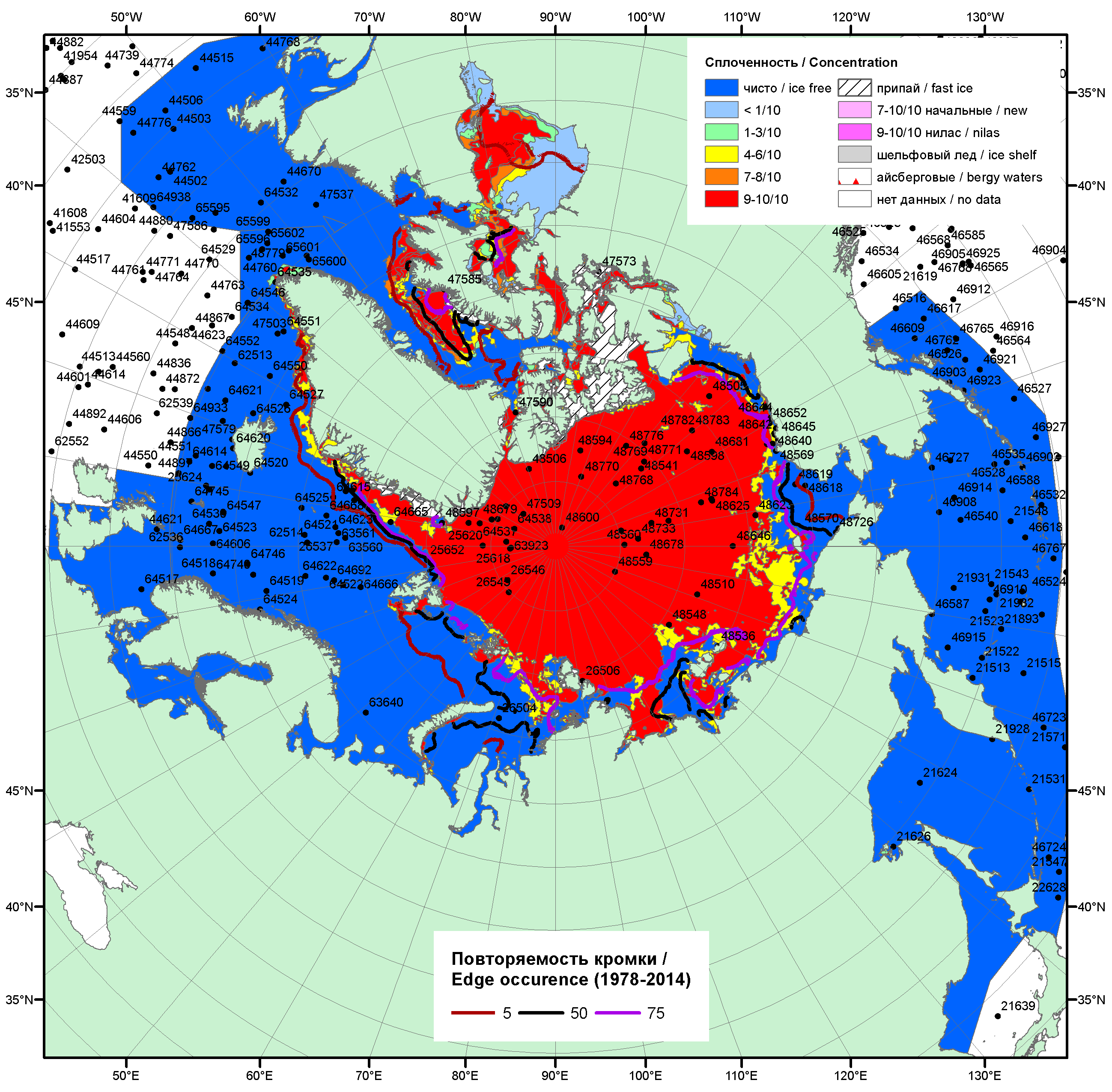 Рисунок 1а – Обзорная ледовая карта СЛО за 13.07.-21.07.2015 г. на основе ледового анализа ААНИИ (21.07), Национального ледового центра США (16.07), Канадской ледовой службы (13.07), положение метеорологический дрейфующих буев IABP и Argos на 21.07.2015T1200+00 и повторяемость кромки за 21-25.07 за период 1979-2014 гг. по наблюдениям SSMR-SSM/I-SSMIS (алгоритм NASATEAM).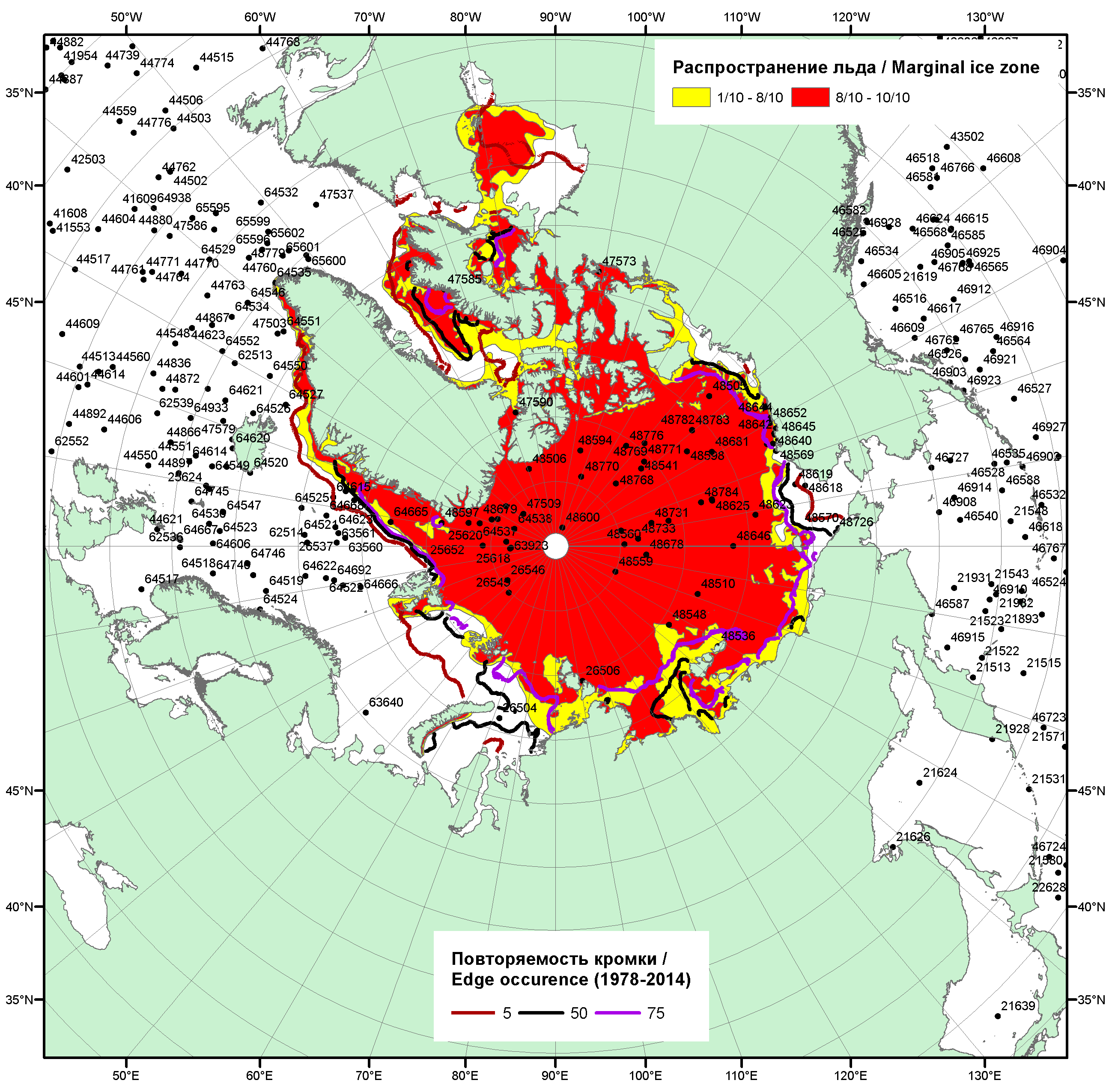 Рисунок 1б – Положение кромки льда и зон разреженных (<8/10) и сплоченных (≥8/10) льдов СЛО за 21.07.2015 г. на основе ледового анализа Национального Ледового Центра США, положение метеорологический дрейфующих буев IABP и Argos на 21.07.2015T1200+00 и повторяемость кромки за 21-25.07 за период 1979-2014 гг. по наблюдениям SSMR-SSM/I-SSMIS (алгоритм NASATEAM)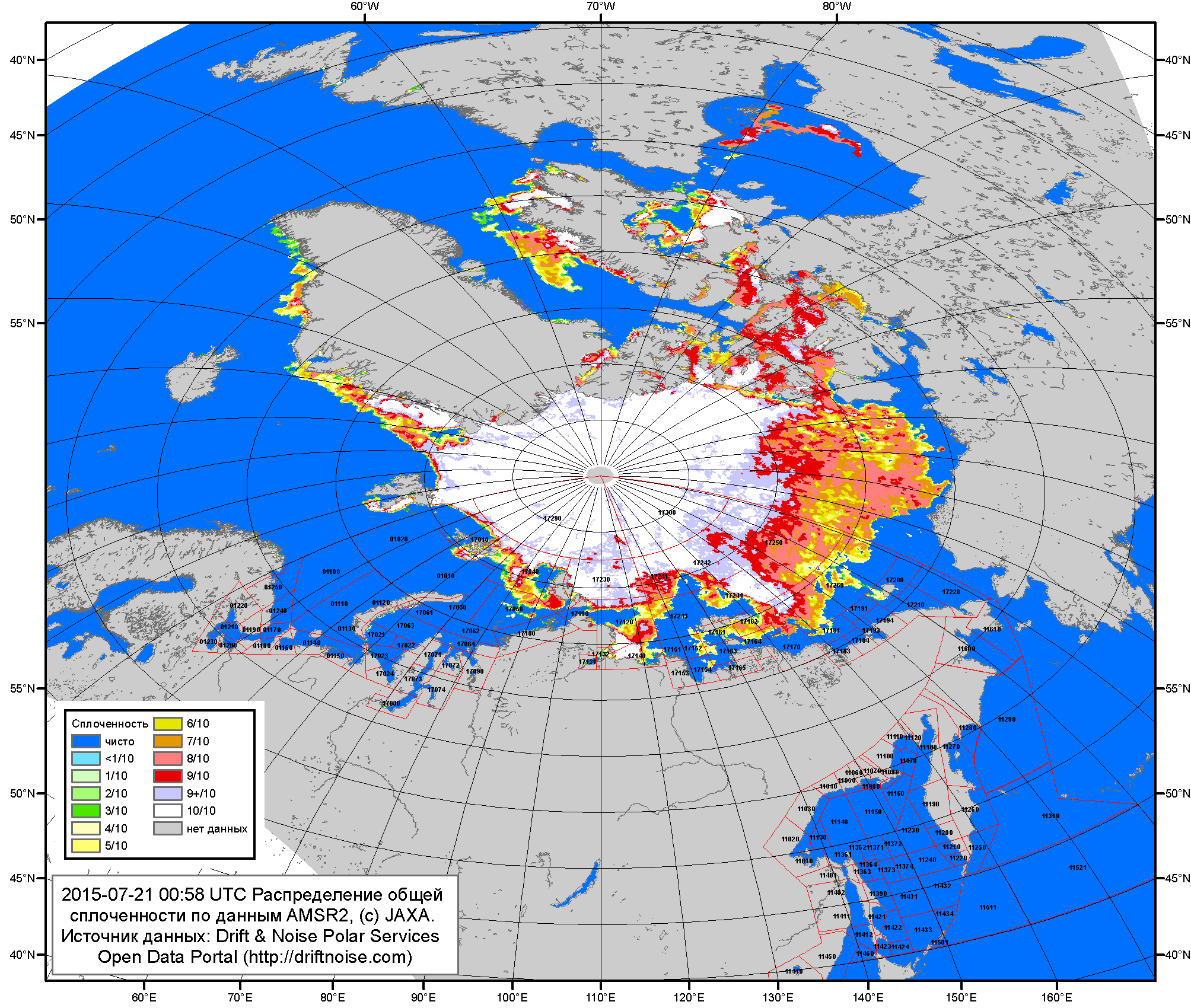 Рисунок 2a – Общая сплоченность морского льда СЛО и субарктических морей по данным AMSR2 на 21.07.2015 00:58UTC и  границы районов ГМССБ МЕТЗОН XIII, XX и XXI.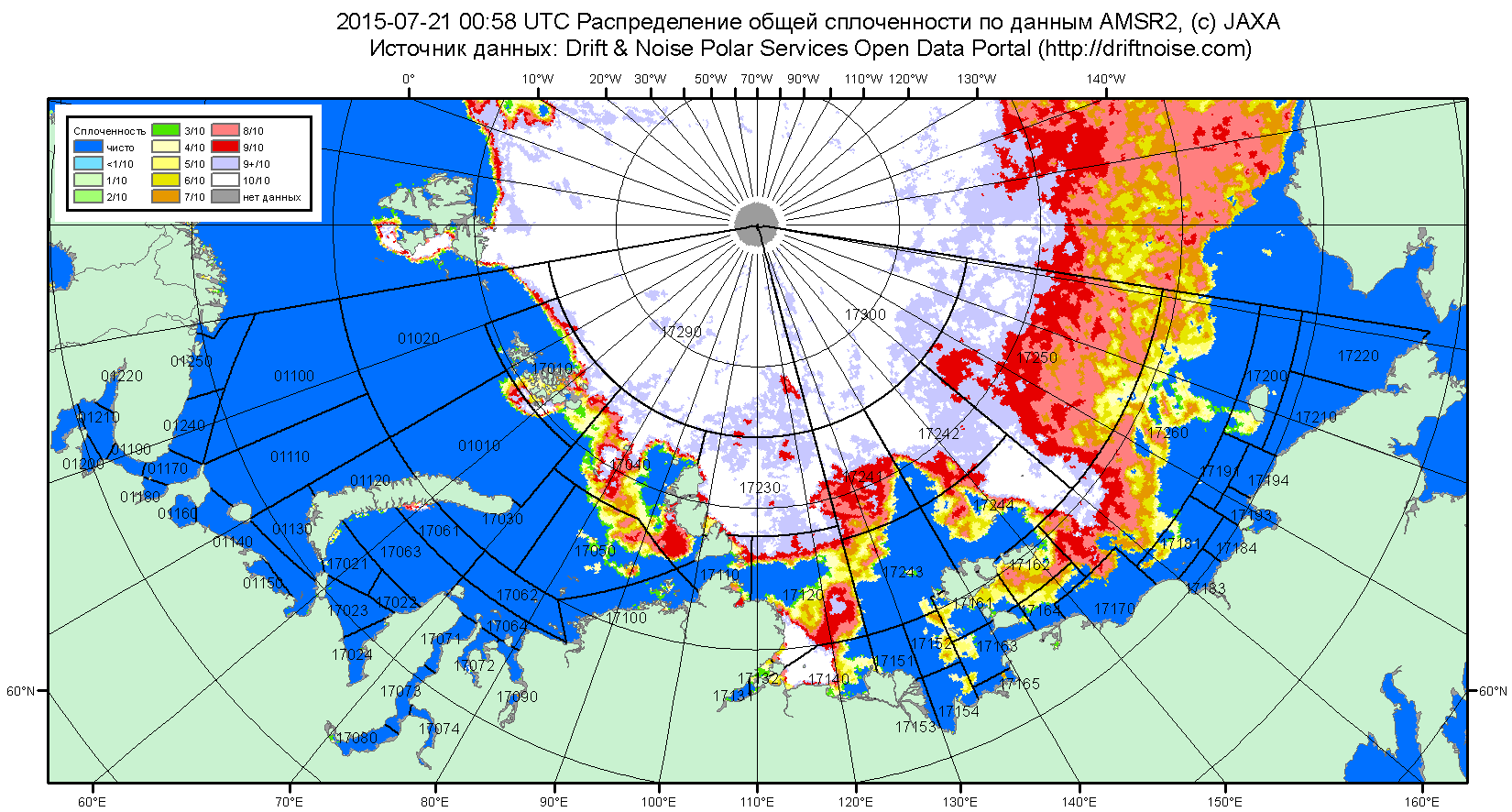 Рисунок 2б – Общая сплоченность морского льда морей СМП по данным AMSR2 на 21.07.2015 00:58UTC и  границы районов ГМССБ МЕТЗОН XX и XXI.Рисунок 3 – Обзорная ледовая карта СЛО за 13.07 - 21.07.2015 г. и аналогичные периоды 2007-2014 гг. на основе ледового анализа ААНИИ, Канадской ледовой службы и Национального ледового центра США.Рисунок 4 – Поля распределения средневзвешенной толщины льда на основе совместной модели морского льда – океана ACNFS (HYCOM/NCODA/CICE) 21 июля 2015 - 2010 гг. Таблица 1 – Динамика изменения значений ледовитости по сравнению с предыдущей неделей для морей Северной полярной области за 13 – 19 июля 2015 г. по данным наблюдений SSMR-SSM/I-SSMIS-AMSR2Таблица 2 - Медианные значения ледовитости для Северной полярной области, 3-х меридиональных секторов и моря СМП за текущие 30 и 7-дневные интервалы и её аномалии от 2010-2014 гг. и интервалов 2005-2015 гг. и 1978-2015 гг. по данным наблюдений SSMR-SSM/I-SSMIS-AMSR2, алгоритмы NASATEAM/BOOTSTRAPСеверная полярная областьСектор 45°W-95°E (Гренландское - Карское моря)Сектор 95°E-170°W (моря Лаптевых - Чукотское, Берингово, Охотское)Сектор 170°W-45°W (море Бофорта и Канадская Арктика)Северный Ледовитый океанМоря СМП (моря Карское-Чукотское)Таблица 3 – Экстремальные и средние значения ледовитости для Северной полярной области, 3 меридиональных секторов и моря СМП за текущий 7-дневный интервал по данным наблюдений SSMR-SSM/I-SSMIS-AMSR2, алгоритмы NASATEAM/BOOTSTRAP Северная полярная областьСектор 45°W-95°E (Гренландское - Карское моря)Сектор 95°E-170°W (моря Лаптевых - Чукотское, Берингово, Охотское)Сектор 170°W-45°W (море Бофорта и Канадская Арктика)Северный Ледовитый океанМоря СМП (моря Карское-Чукотское)Рисунок 5 – Ежедневные оценки сезонного хода ледовитости для Северной Полярной Области и трех меридиональных секторов за период 26.10.1978 - 19.07.2015 по годам на основе расчетов по данным SSMR-SSM/I-SSMIS-AMSR2, алгоритмы NASATEAM/BOOTSTRAP: а) Северная полярная область, б) сектор 45°W-95°E (Гренландское – Карское моря), в) сектор 95°E-170°W (моря Лаптевых – Чукотское и Берингово, Охотское), г) сектор 170°W-45°W (море Бофорта и Канадская Арктика), д) Северный Ледовитый океан, е) Северный морской путь (Карское - Чукотское моря).Рисунок 6 – Медианные распределения сплоченности льда за текущие 7 и 30-дневные промежутки и её разности относительно медианного распределения за те же месяца за периоды 1979-2015 (центр) и 2005-2015 гг. (справа) на основе расчетов по данным SSMR-SSM/I-SSMIS-AMSR2, алгоритмы NASATEAM/BOOTSTRAP.Южный океан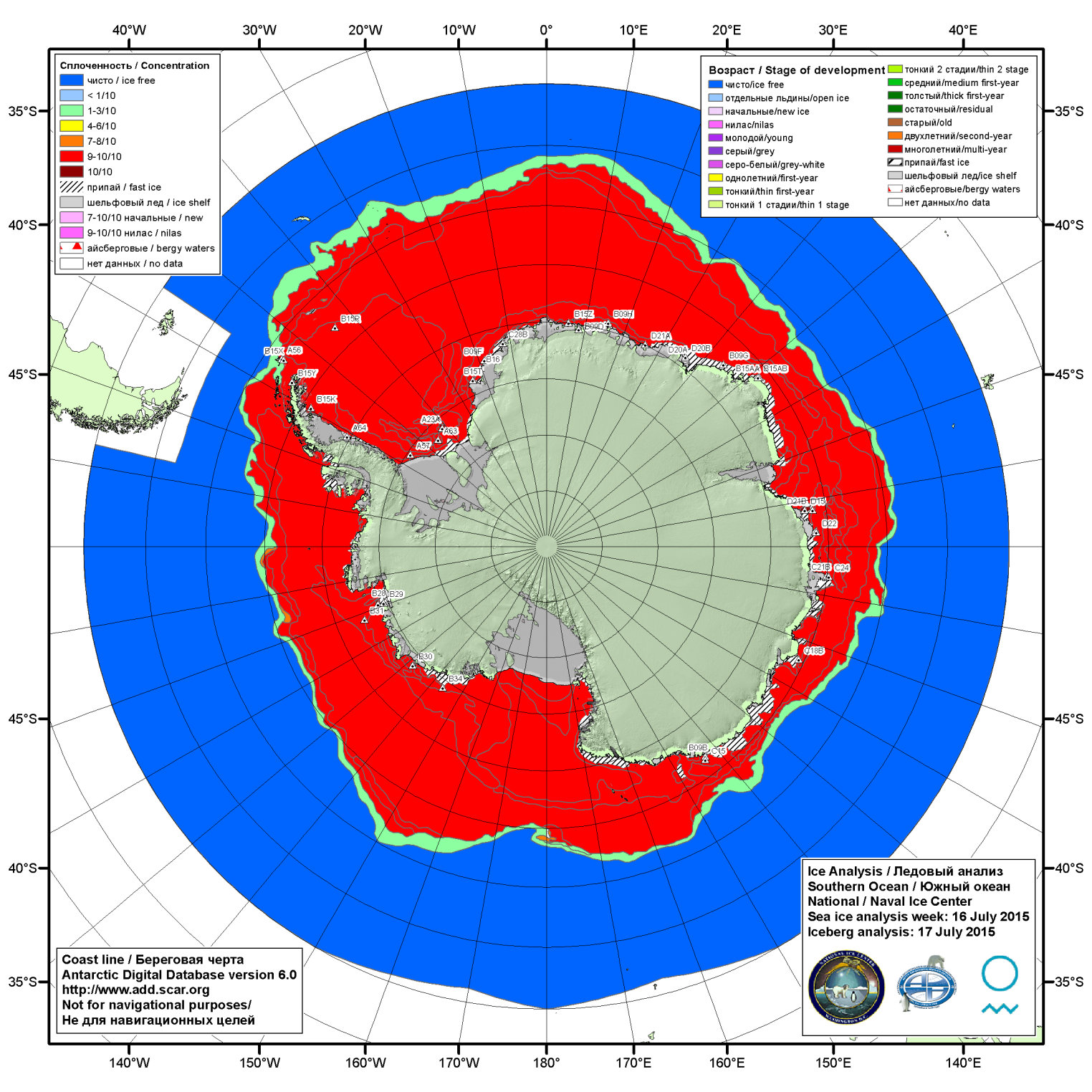 Рисунок 7а – Ледовая карта (цветовая окраска по общей сплоченности) и расположение крупных айсбергов НЛЦ США за 16.07.2015.\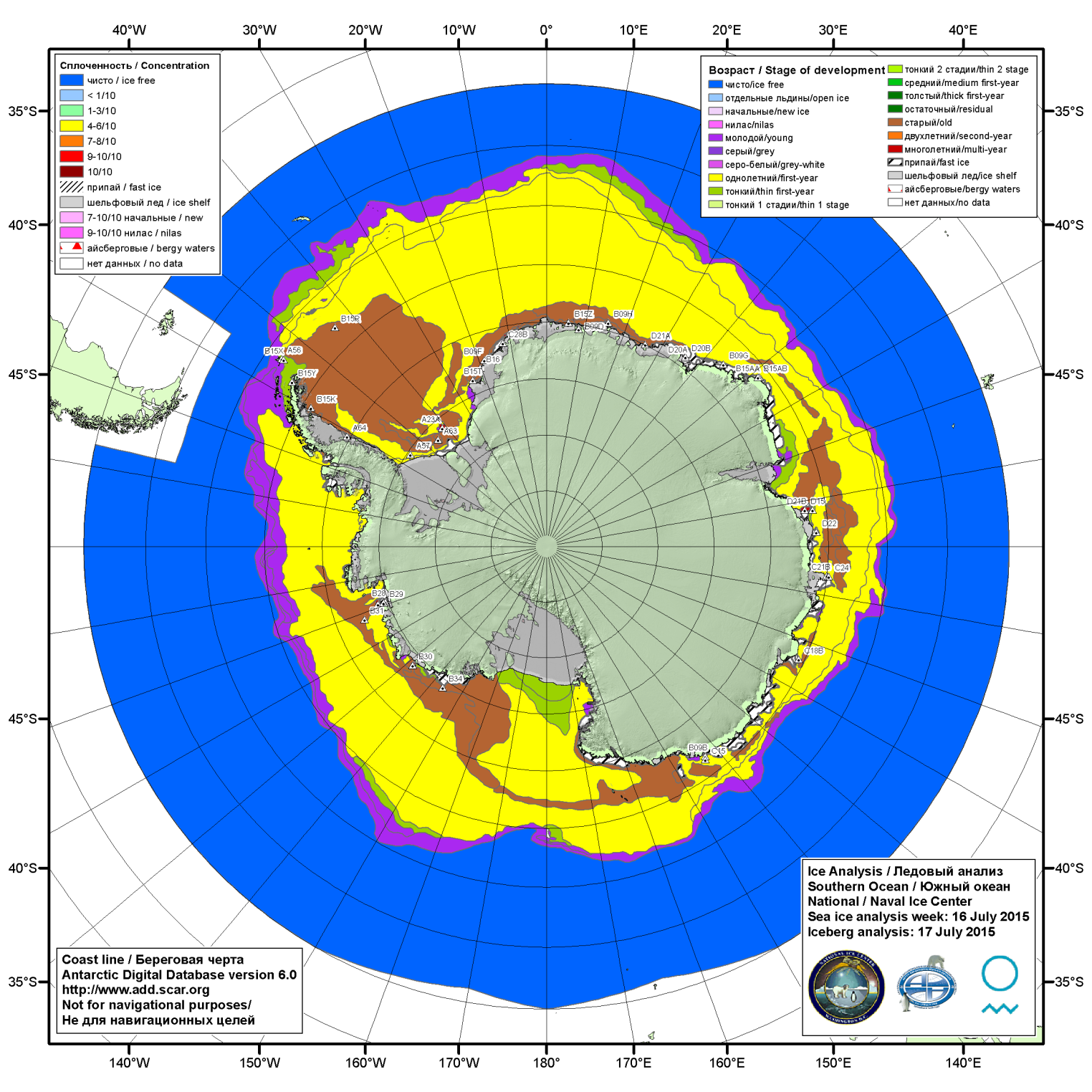 Рисунок 7б – Ледовая карта (цветовая окраска по возрасту) и расположение крупных айсбергов НЛЦ США Южного океана за 16.07.2015.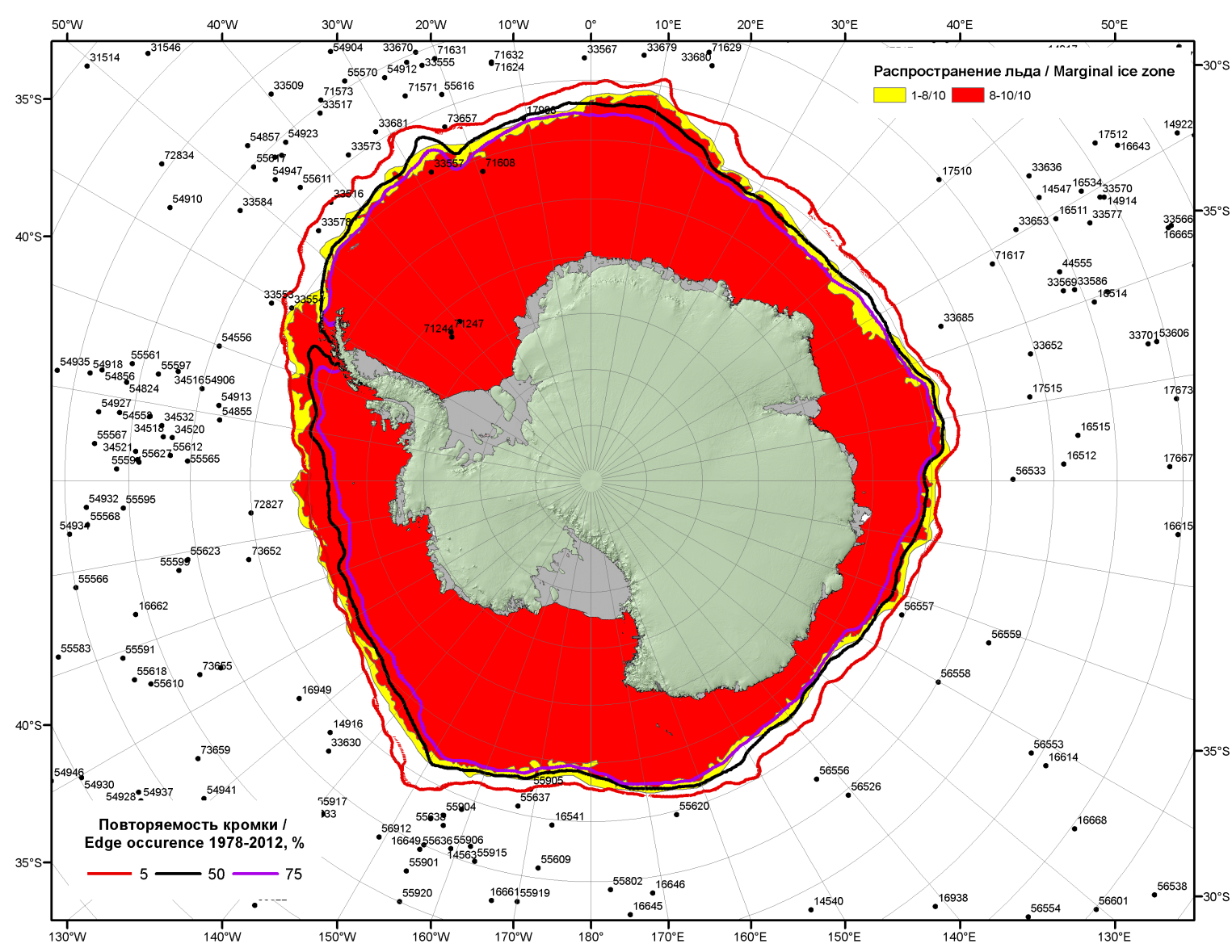 Рисунок 7в – Положение кромки льда и зон разреженных (<8/10) и сплоченных (≥8/10) льдов Южного океана за 21.07.2015 г. на основе ледового анализа Национального Ледового Центра США, положение метеорологический дрейфующих буев IABP и Argos на 21.07.2015T1200+00 и повторяемость кромки за 21-25.07 за период 1979-2014 гг. по наблюдениям SSMR-SSM/I-SSMIS (алгоритм NASATEAM)Рисунок 8 – Ежедневные оценки сезонного хода ледовитости Южного Океана и меридиональных секторов за период 26.10.1978 – 05.07.2015 по годам на основе расчетов по данным SSMR-SSM/I-SSMIS-AMSR2, алгоритм NASATEAM/BOOTSTRAP: а) Южный Океан, б) Атлантический сектор (60°W-30°E, море Уэдделла), в) Индоокеанский сектор (30°E-150°E, моря Космонавтов, Содружества, Моусона), г) Тихоокеанский сектор (150°E-60°W, моря Росса, Беллинсгаузена) Рисунок 9 – Медианные распределения общей сплоченности льда за текущие 7 и 30-дневные промежутки (слева) и её разности относительно медианного распределения за тот же месяц за периоды 1978-2015 (центр) и 2005-2015 гг. (справа) на основе расчетов по данным SSMR-SSM/I-SSMIS-AMSR2, алгоритм NASATEAM/BOOTSTRAPТаблица 4 – Динамика изменения значений ледовитости по сравнению с предыдущей неделей для морей Южного океана за 06 – 12 июля 2015 г. по данным наблюдений SSMR-SSM/I-SSMISТаблица 5 - Медианные значения ледовитости для Южного океана и 3 меридиональных секторов за текущие 30 и 7-дневные интервалы и её аномалии от 2010-2014 гг. и интервалов 2005-2015 гг. и 1978-2015 гг. по данным наблюдений SSMR-SSM/I-SSMIS-AMSR2, алгоритм NASATEAM/BOOTSTRAPЮжный ОкеанАтлантический сектор (60°W-30°E, море Уэдделла)Индоокеанский сектор (30°E-150°E, моря Космонавтов, Содружества, Моусона)Тихоокеанский сектор (150°E-60°W, моря Росса, Беллинсгаузена)Таблица 6 – Экстремальные и средние значения ледовитости для Южного океана и 3 меридиональных секторов за текущий 7-дневный интервал по данным наблюдений SSMR-SSM/I-SSMIS-AMSR2, алгоритм NASATEAM/BOOTSTRAPЮжный ОкеанАтлантический сектор (60°W-30°E, море Уэдделла)Индоокеанский сектор (30°E-150°E, моря Космонавтов, Содружества, Моусона)Тихоокеанский сектор (150°E-60°W, моря Росса, Беллинсгаузена)Приложение 1 – Статистические значения ледовитостей по отдельным акваториям Северной Полярной Области и Южного океанаТаблица 7 – Средние, аномалии среднего и экстремальные значения ледовитостей для Северной полярной области и её отдельных акваторий за текущие 7-дневный (неделя) и 30-дневный промежутки времени по данным наблюдений SSMR-SSM/I-SSMIS-AMSR2, алгоритм NASATEAM/BOOTSTRAP за период 1978-2015 гг.13-19.0720.06-19.07Таблица 8 – Средние, аномалии среднего и экстремальные значения ледовитостей для Южного океана и его отдельных акваторий за текущие 7-дневный (неделя) и 30-дневный промежутки времени по данным наблюдений SSMR-SSM/I-SSMIS-AMSR2, алгоритм NASATEAM/BOOTSTRAP за период 1978-13-19.0720.06-19.07Таблица 9 – Динамика изменения значений ледовитости по сравнению с предыдущей неделей для морей Северной полярной области и Южного океана за текущий 7-дневный (неделя) промежуток времени по данным наблюдений SSMIS-AMSR213-19.0713-19.0713-19.0713-19.0713-19.0713-19.0713-19.07Характеристика исходного материала и методика расчетовДля иллюстрации ледовых условий Арктического региона представлены совмещенные региональные карты ААНИИ, ГМЦ России, ледовой службы Германии (BSH), Канадской ледовой службы – КЛС и Национального ледового центра США - НЛЦ. Совмещение карт выполнено путем перекрытия слоев (ААНИИ, слой #1), (региональная карта НЛЦ, слой #1), (ГМЦ России, слой #1), (BSH, слой #1) -> (КЛС, слой #2)  –> (обзорная карта НЛЦ, слой #3). Как результат, карты ААНИИ характеризуют ледовые условия морей Гренландского…Бофорта и Охотского, карты ГМЦ России – Азовского, Каспийского и Белого, карты НЛЦ – Берингова моря, карты BSH – Балтийского карты КЛС - морей Бофорта, Канадского архипелага, Баффина, Девисова пролива, Лабрадор, Св. Лаврентия, а НЛЦ - Арктического Бассейна, Линкольна,  южной части Гренландского моря, а также в летний период – моря Бофорта, Чукотское и Берингово (при этом полный охват карт НЛЦ – вся акватория СЛО и субполярные моря). Для построения совмещенных карт используется архив данных в обменном формате ВМО СИГРИД3 Мирового центра данных по морскому льду (МЦД МЛ). В пределах отдельного срока выборка карт из архива проводилась по критериям близости карт к сроку выпуска карты ААНИИ с максимальным интервалом времени между картами до 7 суток (день недели выпуска карт ААНИИ и ГМЦ России– каждая среда, BSH – каждый понедельник, КЛС – каждый вторник, НЛЦ – 1 раз в 2 недели по вторникам для циркумполярных карт и понедельник – четверг для региональных карт). Для иллюстрации полей толщин льда СЛО использованы ежедневные данные по распределению средневзвешенной толщины льда численной модели ACNFS. Численная модель ACNFS имеет пространственное разрешение 1/12° и является совместной моделью морского льда – океана диагностики и краткосрочного прогнозирования состояния ледяного покрова  всех акваторий Северного полушария севернее 40 с.ш. В модели ACNFS используется ледовый блок CICE (Hunke and Lipscomb, 2008), совмещенный с  моделью океана HYCOM (Metzger et al., 2008, 2010). Атмосферный форсинг включает поля приземных метеопараметров и радиационного баланса поверхности. Исходная ледовая информация, используемая для расчетов по модели, включают данные альтиметра, ТПО, сплоченность, профиля температуры и солёности воды.Для иллюстрации ледовых условий Южного океана, а также Северной Полярной области за последние сутки используются ежедневные циркумполярные ледовые информационные продукты НЛЦ США по оценке расположения кромки льда и ледяных массивов - MIZ (Marginal Ice Zone). Для цветовой окраски карт использован стандарт ВМО (WMO/Td. 1215) для зимнего (по возрасту) и летнего (по общей сплоченности) периодов. Следует также отметить, что в зонах стыковки карт ААНИИ, ГМЦ России, КЛС и НЛЦ наблюдается определенная несогласованность границ и характеристик ледовых зон вследствие ряда различий в ледовых информационных системах подготавливающих служб (карты для Балтийского моря представлены только BSH или ААНИИ). Однако, данная несогласованность несущественна для целей интерпретации ледовых условий в рамках настоящего обзора. Для получения оценок ледовитости (extent) и приведенной ледовитости – площади льда (area) отдельных секторов, морей, частей морей Северной полярной области и Южного океана и климатического положения кромок заданной повторяемости на основе данных спутниковых систем пассивного микроволнового зондирования SSMR-SSM/I-SSMIS-AMSR2 в МЦД МЛ ААНИИ принята следующая технология расчетов:источник данных – архивные (Cavalieri et al., 2008, Meier et al., 2006) и квазиоперативные (Maslanik and Stroeve, 1999) c задержкой 1-2 дня ежедневные матрицы (поля распределения) оценок общей сплоченности Северной (севернее 45° с.ш.) и Южной (южнее 50° с.ш.) Полярных областей на основе обработанных по алгоритму NASATEAM данных многоканальных микроволновых радиометров SSMR-SSM/I-SSMIS ИСЗ NIMBUS-7 и DMSP за период с 26.10.1978 г. по настоящий момент времени, копируемые с сервера НЦДСЛ;источник данных – ежедневные матрицы (поля распределения) оценок общей сплоченности Северной и Южной полярной областей на основе обработанных по алгоритму Bootstrap данных многоканального микроволнового радиометра AMSR2 ИСЗ GCOM-W1(SHIZUKU) за период с 01.07.2012 г. по настоящий момент времени, предоставленные Японским космическим агентством (provided by JAXA);область расчета – Северная и Южная Полярные области и их регионы с использованием масок океан/суша НЦДСЛ (http://nsidc.org/data/polar_stereo/tools_masks.html);границы используемых масок расчета отдельных меридиональных секторов, морей, частей морей Северной полярной области и Южного океана представлены на рисунках П1 – П2, не совпадают с используемыми в НЦДСЛ масками для отдельных акваторий Мирового океана и основаны на номенклатуре ААНИИ для морей Евразийского шельфа (Гренландское - Чукотское), Атласе Северного ледовитого океана (1980) и Атласе океанов (1980) издательства ГУНИО МО.вычислительные особенности расчета – авторское программное обеспечение ААНИИ с сохранением точности расчетов и оценке статистических параметров по гистограмме распределения и свободно-распространяемое программное обеспечение GDAL для векторизации полей климатических параметров;Исходная информация в формате ВМО СИГРИ3 доступна на сервере МЦД МЛ по адресам http://wdc.aari.ru/datasets/d0004 (карты ААНИИ), http://wdc.aari.ru/datasets/d0031 (карты КЛС), http://wdc.aari.ru/datasets/d0032 (карты НЛЦ), ), http://wdc.aari.ru/datasets/d0033  (карты ГМЦ России) и ), http://wdc.aari.ru/datasets/d0035 (карты BSH).   В графическом формате PNG совмещенные карты ААНИИ-КЛС-НЛЦ доступны по адресу http://wdc.aari.ru/datasets/d0040. Результаты расчетов ледовитости Северной, Южной полярных областей, их отдельных меридиональных секторов, морей и частей морей доступны на сервере МЦД МЛ ААНИИ в каталогах соответственно http://wdc.aari.ru/datasets/ssmi/data/north/extent/ и http://wdc.aari.ru/datasets/ssmi/data/south/extent/.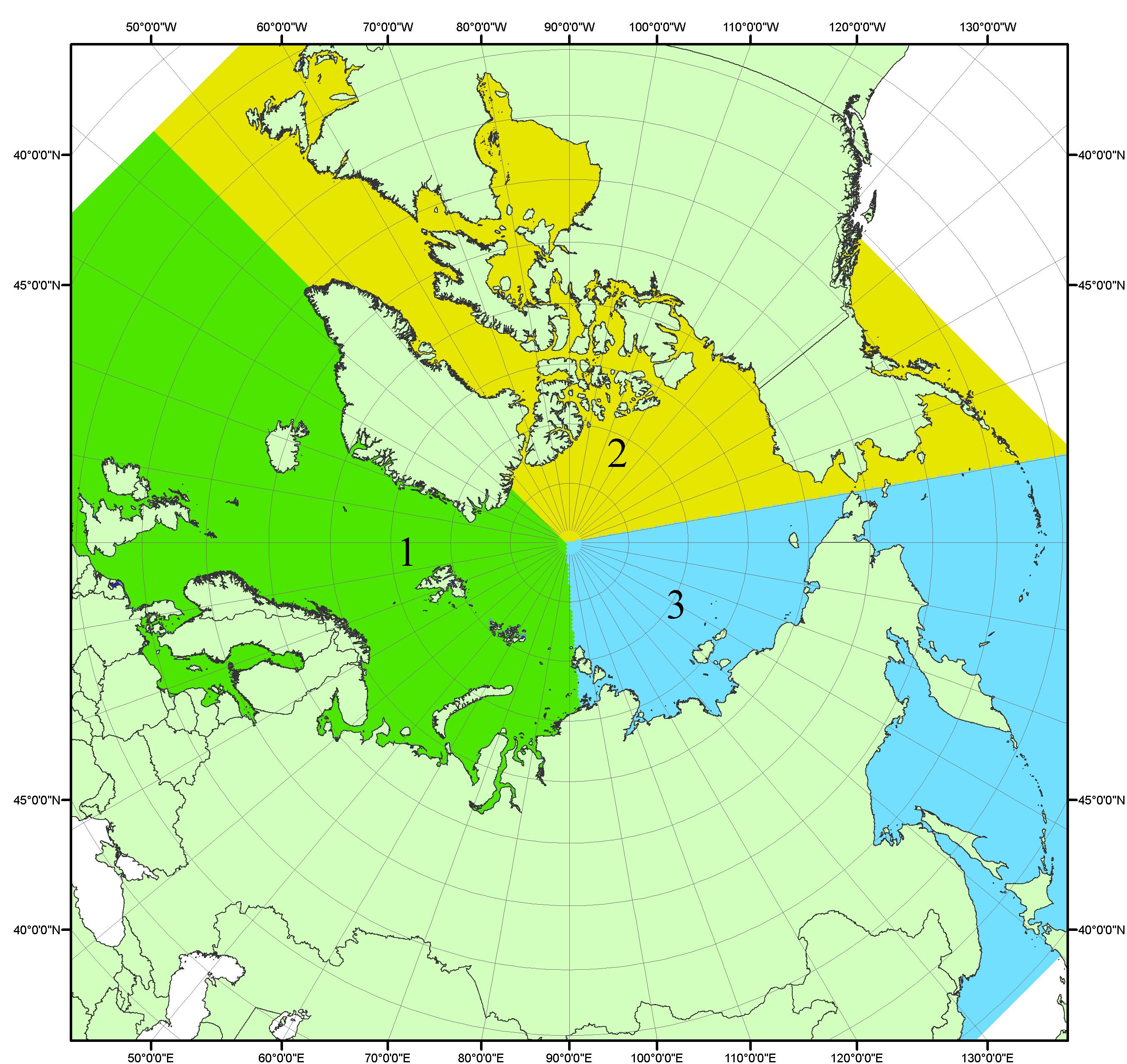 Рисунок П1 – Секторальное деление северной полярной области. 1 - Сектор 45°W-95°E (Гренландское - Карское моря); 2 - Сектор 170°W-45°W (море Бофорта и Канадская Арктика); 3 - Сектор 95°E-170°W (моря Лаптевых - Чукотское, Берингово, Охотское, Японское)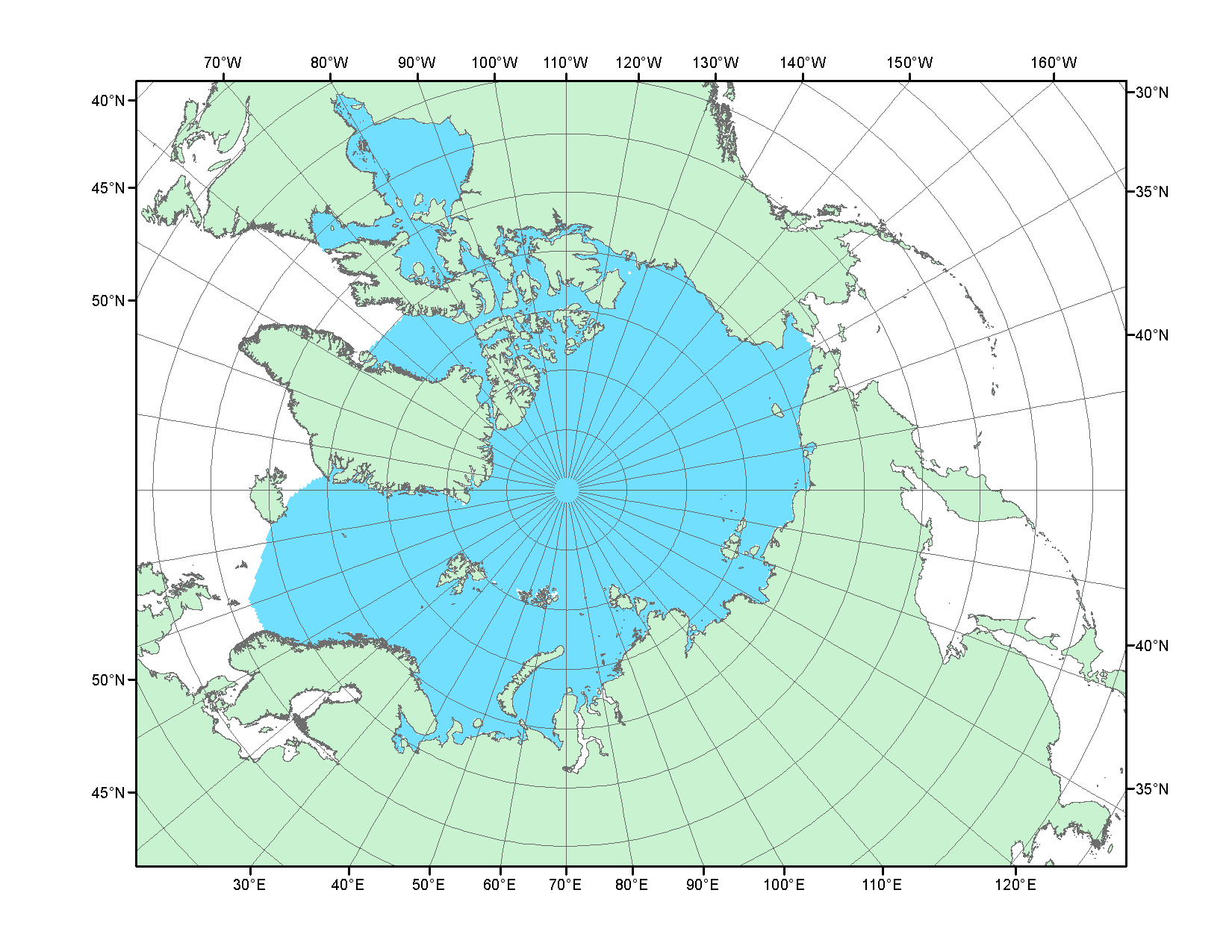 Рисунок П2 – Северный ледовитый океан в официальных границах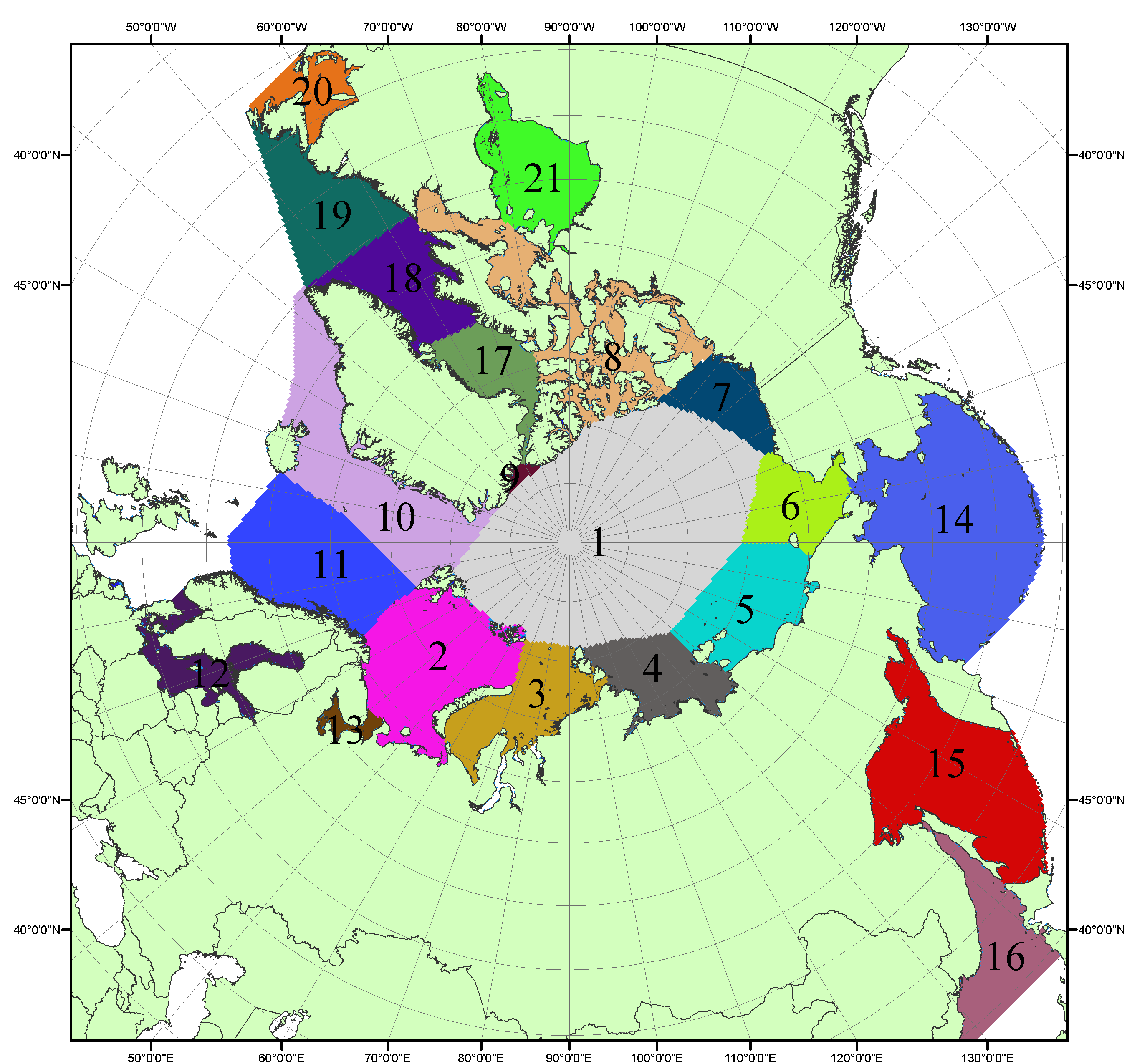 Рисунок П3 – Моря северной полярной области. 1 – Арктический бассейн; 2- Баренцево море; 3 – Карское море; 4 – море Лаптевых; 5 - Восточно-Сибирское море; 6 – Чукотское море; 7 – море Бофорта; 8 – Канадский архипелаг; 9 – море Линкольна; 10 – Гренландское море; 11 – Норвежское море; 12 – Балтийское море; 13 – Белое море; 14 – Берингово море; 15 – Охотское море; 16 – Японское море; 17 – море Баффина; 18 – Дейвисов пролив; 19 – море Лабрадор; 20 – залив Святого Лаврентия; 21 – Гудзонов залив.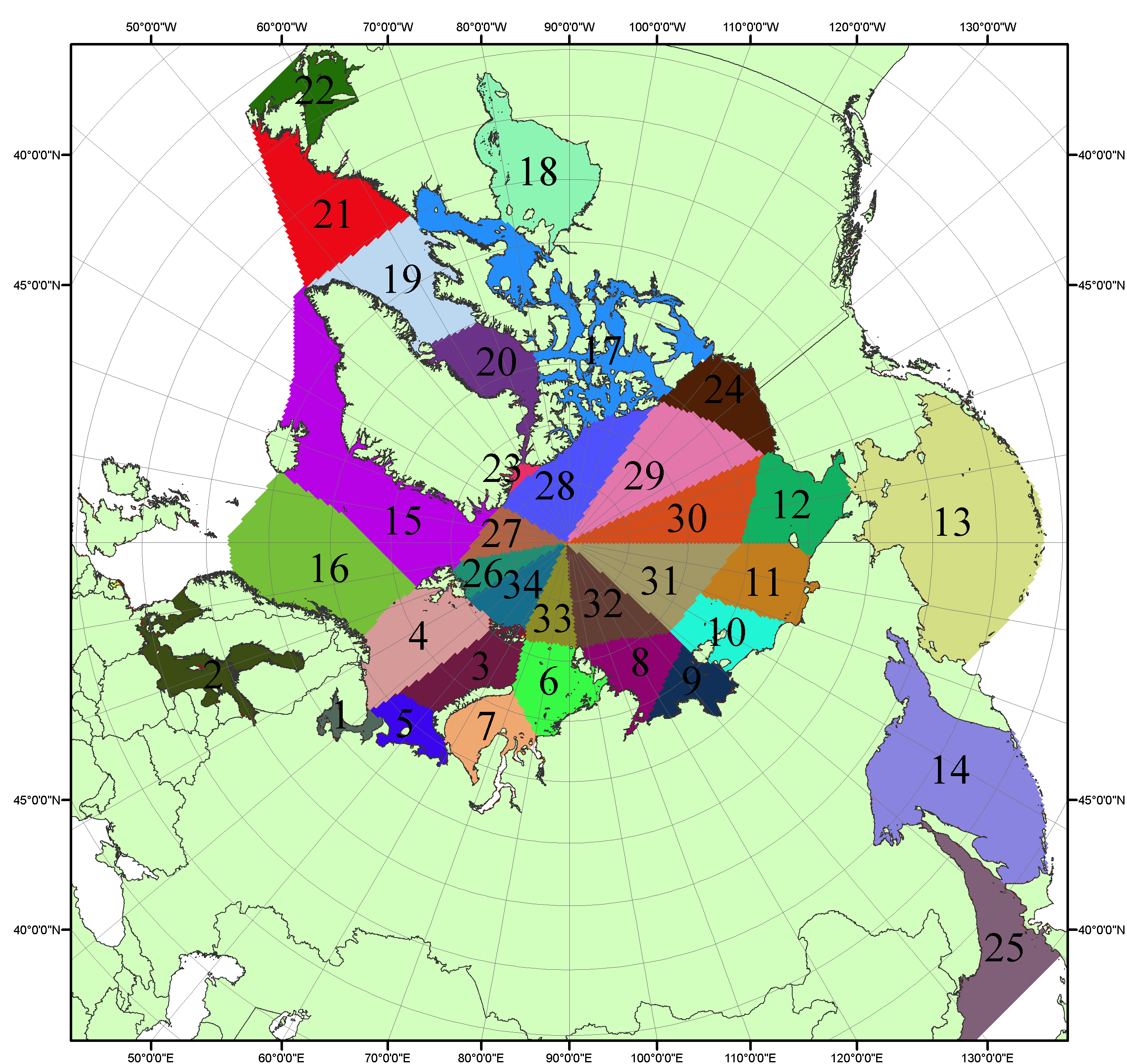 Рисунок П4 – Сектора и моря северной полярной области. 1 - Белое море; 2- Балтийское море; 3 – Баренцево море (СВ); 4 – Баренцево море (З); 5 - Баренцево море (ЮВ); 6 – Карское море (СВ); 7 – Карское море (ЮЗ); 8 – море Лаптевых (В); 9 – море Лаптевых (З); 10 – Восточно-Сибирское море (З); 11 – Восточно-Сибирское море (В); 12 –Чукотское море; 13 –Берингово море; 14 – Охотское море; 15 –Гренландское море; 16 – Норвежское море; 17 – Канадский архипелаг; 18 – Гудзонов залив; 19 – Дейвисов пролив; 20 - море Баффина; 21 – море Лабрадор; 22 - залив Святого Лаврентия; 23 - море Линкольна; 24 - море Бофорта; 25 - Японское море; 26 - сектор АО (30°з.д. – 10°в.д.); 27 – сектор АО (10°в.д. – 30°в.д.); 28 - сектор АО (30°в.д. – 65°в.д.); 29 - сектор АО (65°в.д. – 96°в.д.);30 - сектор АО (96°в.д. – 140°в.д.);31 - сектор АО (140°в.д. – 180°в.д.); 32 - сектор АО (180°в.д. – 156°з.д.); 33 - сектор АО (156°з.д. – 123°з.д.); 34 - сектор АО (123°з.д. – 30°з.д.).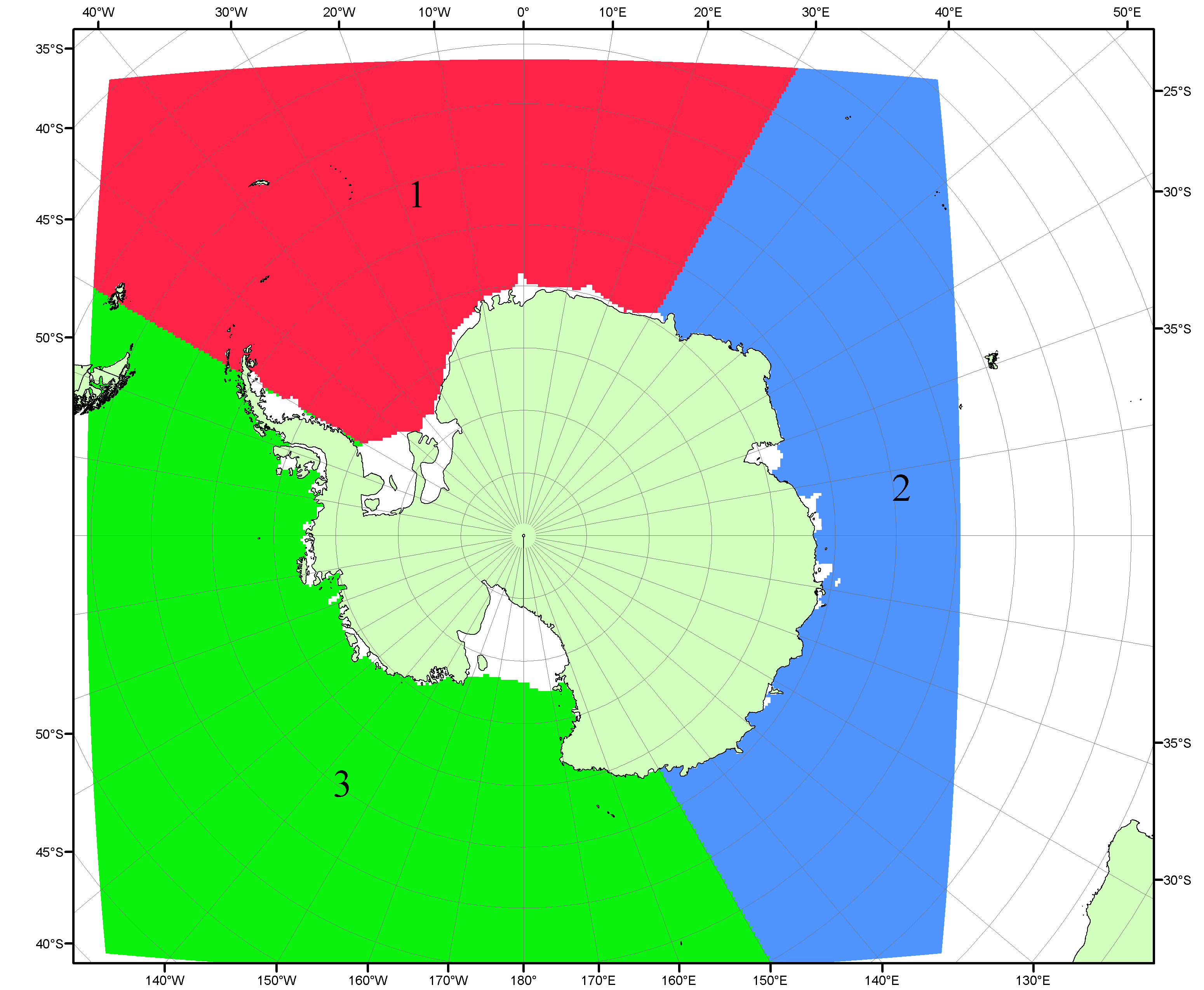 Рисунок П5 – Секторальное деление Южного океана. 1 - Атлантический сектор (60°W-30°E, море Уэдделла); 2 - Индоокеанский сектор (30°E-150°E, моря Космонавтов, Содружества, Моусона); 3 - Тихоокеанский сектор (150°E-60°W, моря Росса, Беллинсгаузена)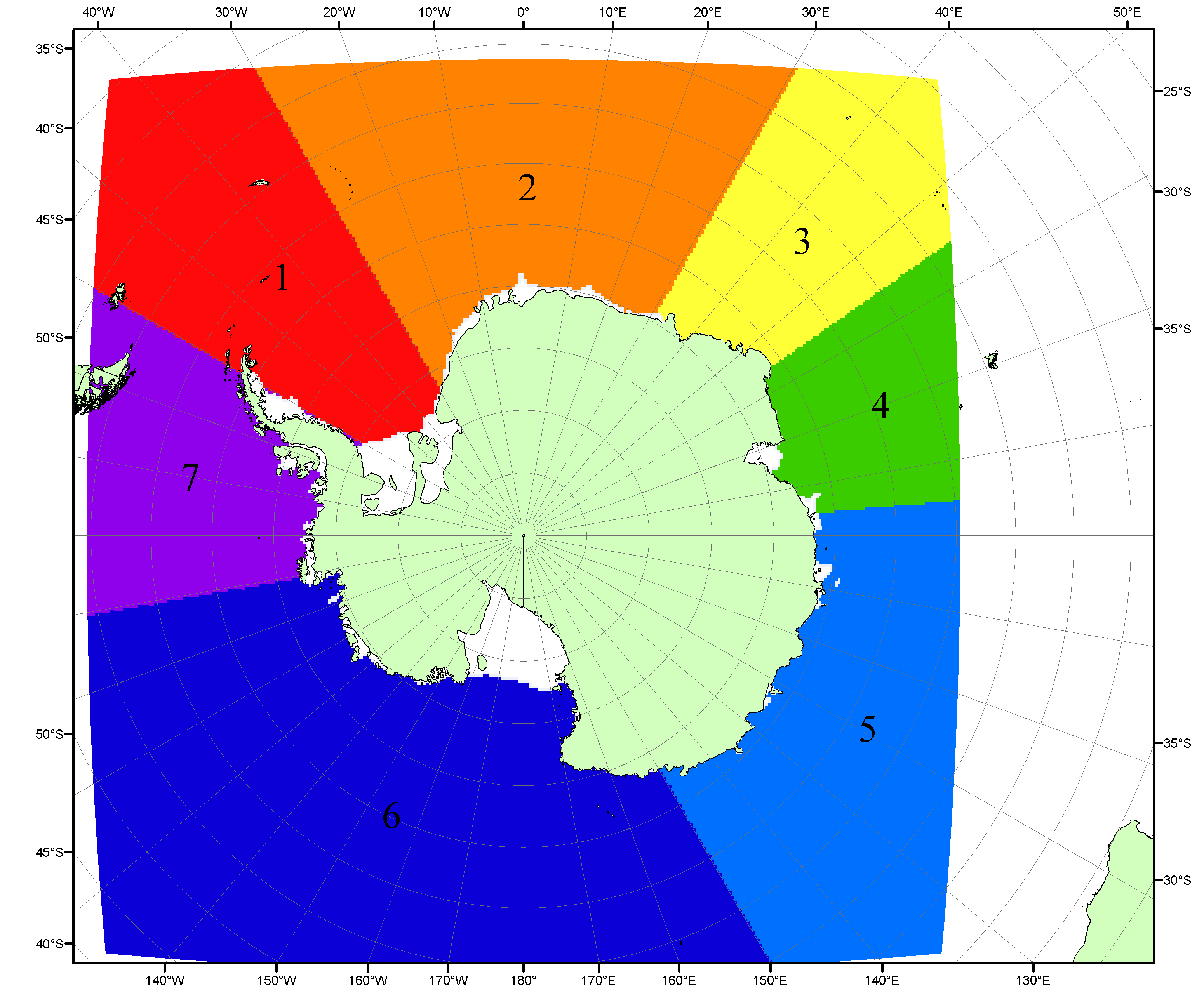 Рисунок П6 – Моря Южного океана. 1 – Западная часть моря Уэдделла; 2- Восточная часть моря Уэдделла; 3 – Море Космонавтов; 4 – море Содружества; 5 – море Моусона; 6 – море Росса; 7 – Море Беллинсгаузена.Список источников1. Атлас океанов. Северный Ледовитый океан. – 1980. М: Изд. ГУНИО МО СССР ВМФ – 184 с.2. Атлас океанов. Термины. Понятия. Справочные таблицы. - Изд. ВМФ МО СССР.-1980.3. Границы океанов и морей. – 1960. Л.: Изд. ГУНИО ВМФ. – 51 с.4. Andersen, S., R. Tonboe, L. Kaleschke, G. Heygster, and L. T. Pedersen, Intercomparison of passive microwave sea ice concentration retrievals over the high-concentration Arctic sea ice.// J. Geophys. Res. – 2007. – Vol. 112. C08004, doi:10.1029/2006JC003543.5. Cavalieri, D., C. Parkinson, P. Gloersen, and H. J. Zwally. 1996, updated 2008. Sea Ice Concentrations from Nimbus-7 SMMR and DMSP SSM/I Passive Microwave Data, [1978.10.26 – 2007.12.31]. Boulder, Colorado USA: National Snow and Ice Data Center. Digital media.6. Meier, W., F. Fetterer, K. Knowles, M. Savoie, M. J. Brodzik. 2006, updated quarterly. Sea Ice Concentrations from Nimbus-7 SMMR and DMSP SSM/I Passive Microwave Data, [2008.01.01 – 2008.03.25]. Boulder, Colorado USA: National Snow and Ice Data Center. Digital media.7. Maslanik, J., and J. Stroeve. 1999, updated daily. Near-Real-Time DMSP SSM/I-SSMIS Daily Polar Gridded Sea Ice Concentrations, [2008.03.26 – present moment]. Boulder, Colorado USA: National Snow and Ice Data Center. Digital media.8. Ice Chart Colour Code Standard. - JCOMM Technical Report Series No. 24, 2004, WMO/TD-No.1215. (http://jcomm.info/index.php?option=com_oe&task=viewDocumentRecord&docID=4914)9. JAXA GCOM-W1 ("SHIZUKU") Data Providing Service - http://gcom-w1.jaxa.jp/index.html 10. ACNFS on Internet - http://www7320.nrlssc.navy.mil/hycomARC 11. Posey, P.G., E.J. Metzger, A.J. Wallcraft, O.M Smedstad and M.W. Phelps, 2010: Validation of the 1/12° Arctic Cap Nowcast/Forecast System (ACNFS). Naval Report NRL/MR/7320-10-9287, Stennis Space Center, MS.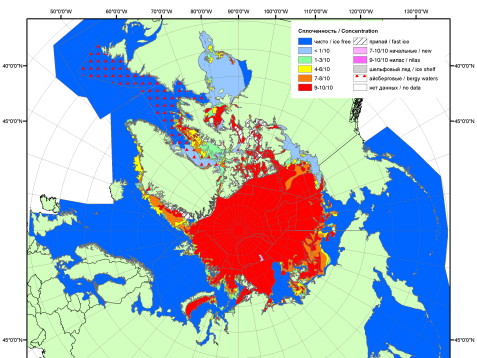 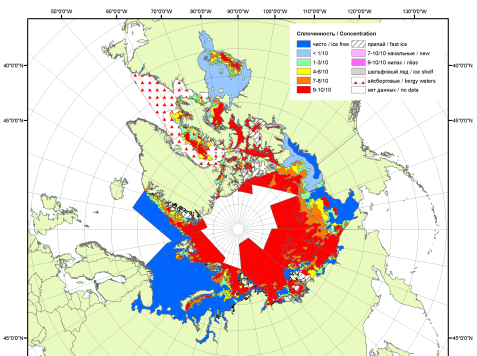 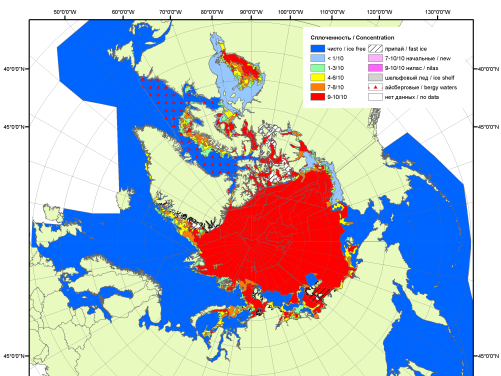 200720082009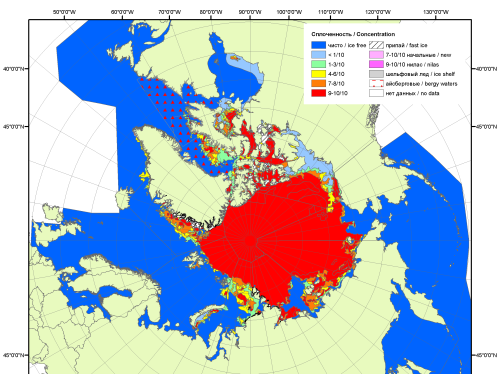 2010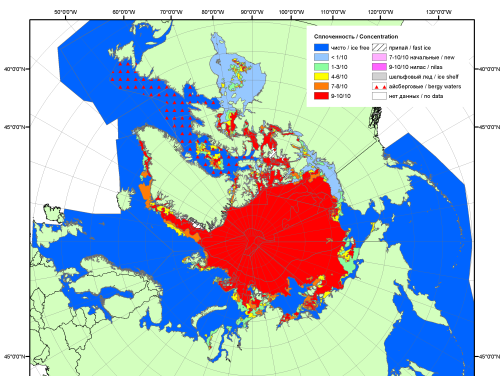 2011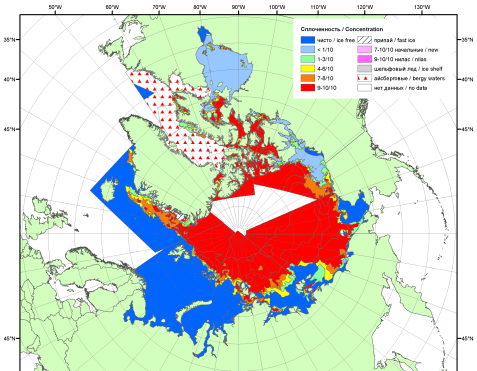 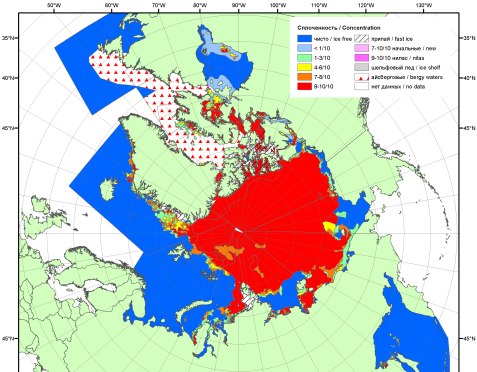 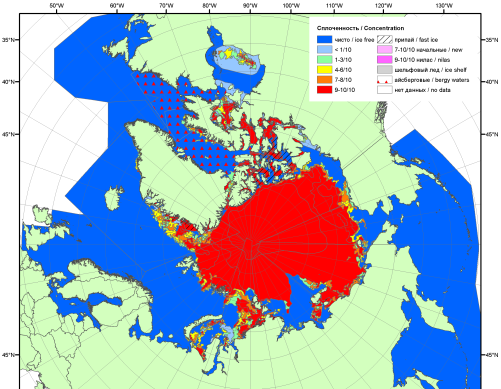 201220132014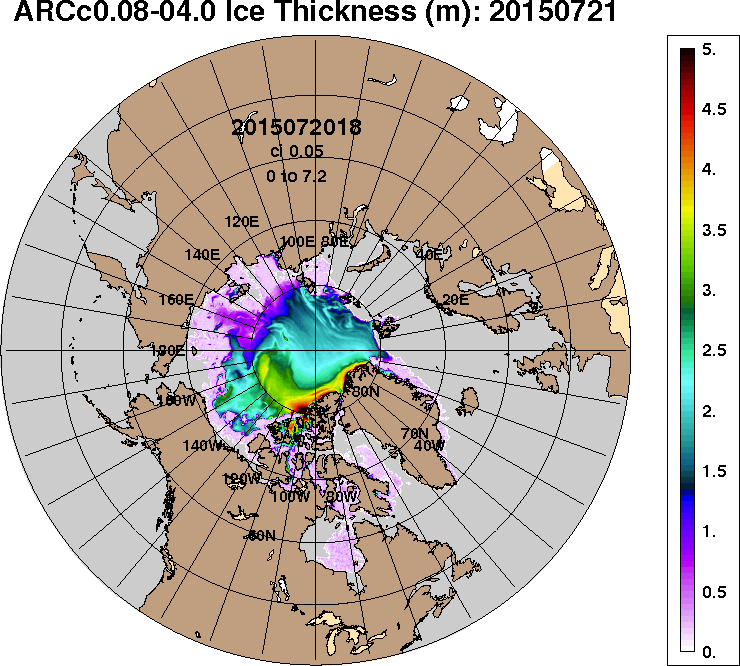 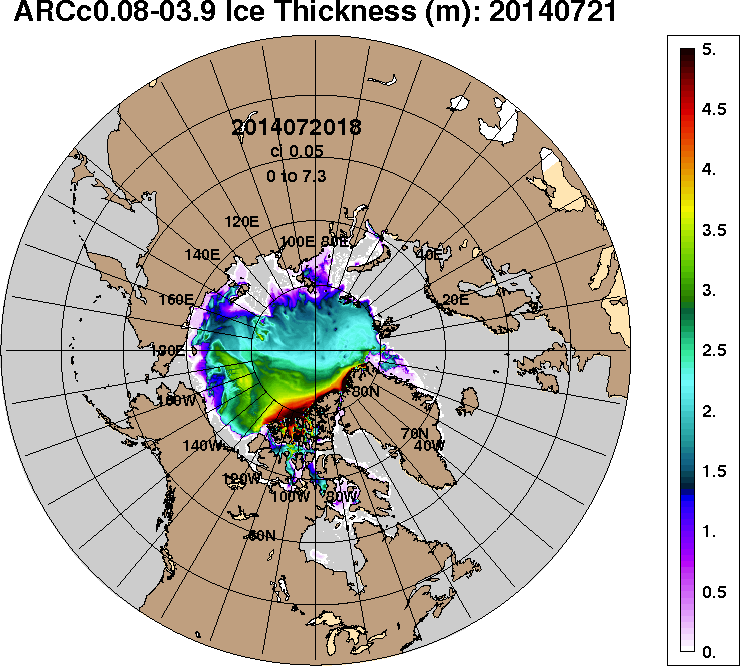 2015-07-212014-07-21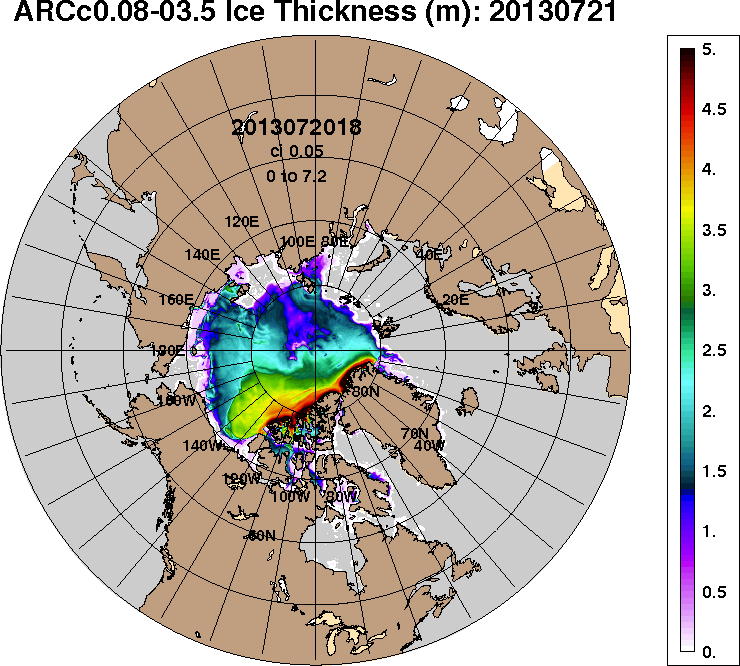 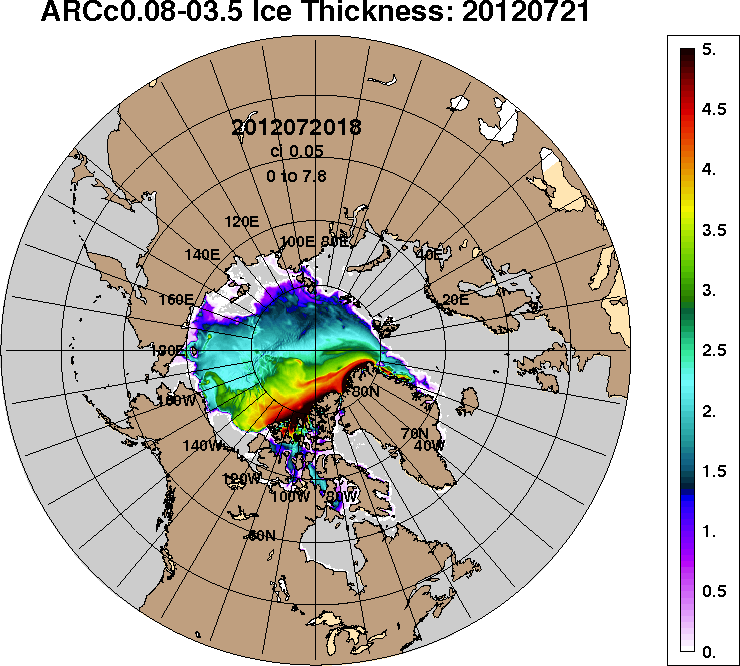 2013-07-212012-07-21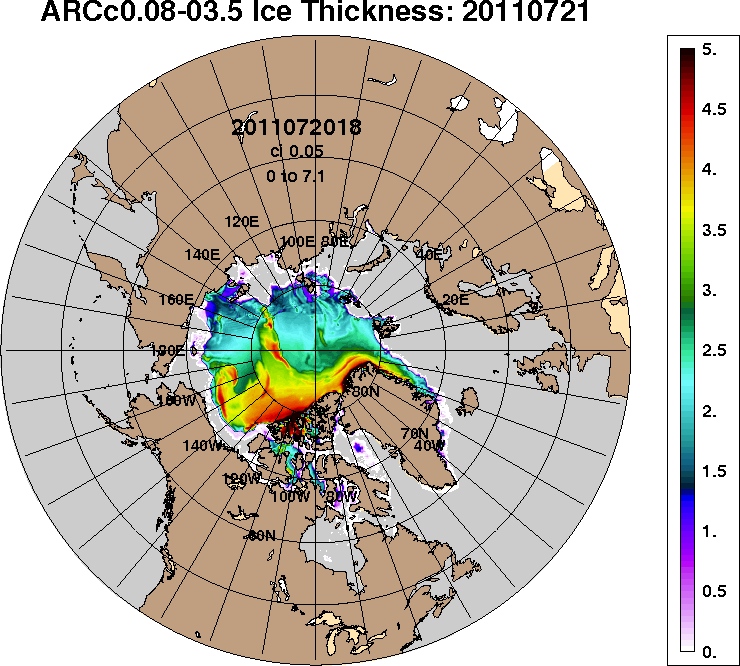 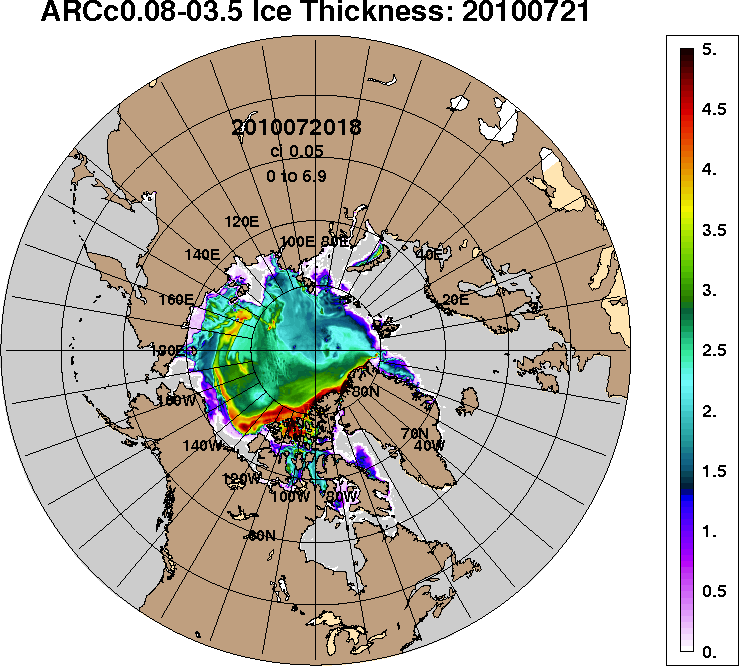 2011-07-212010-07-21РегионСеверная полярная областьСектор 45°W-95°E (Гренландское - Карское моря)Сектор 95°E-170°W (моря Лаптевых - Чукотское, Берингово, Охотское)Сектор 170°W-45°W (море Бофорта и Канадская Арктика)Северный Ледовитый океанМоря СМП (моря Карское-Чукотское)Разность-837.5-130.4-343.9-363.1-758.4-406.8тыс.кв.км/сут.-119.6-18.6-49.1-51.9-108.3-58.1МесяцS, тыс. км2Аномалии, тыс км2/%Аномалии, тыс км2/%Аномалии, тыс км2/%Аномалии, тыс км2/%Аномалии, тыс км2/%Аномалии, тыс км2/%Аномалии, тыс км2/%МесяцS, тыс. км22010 г2011 г2012 г2013 г2014 г2005-2015гг1978-2015гг20.06-19.079578.0578.1590.0584.245.3339.0174.5-799.120.06-19.079578.06.46.66.50.53.71.9-7.713-19.078418.9262.4778.6603.9308.0311.5158.6-944.813-19.078418.93.210.27.73.83.81.9-10.1МесяцS, тыс. км2Аномалии, тыс км2/%Аномалии, тыс км2/%Аномалии, тыс км2/%Аномалии, тыс км2/%Аномалии, тыс км2/%Аномалии, тыс км2/%Аномалии, тыс км2/%МесяцS, тыс. км22010 г2011 г2012 г2013 г2014 г2005-2015гг1978-2015гг20.06-19.072067.5-30.8-37.6182.9-6.8-266.0-105.3-524.120.06-19.072067.5-1.5-1.89.7-0.3-11.4-4.8-20.213-19.071820.864.1-55.7170.9208.9-216.9-33.9-465.813-19.071820.83.6-3.010.413.0-10.6-1.8-20.4МесяцS, тыс. км2Аномалии, тыс км2/%Аномалии, тыс км2/%Аномалии, тыс км2/%Аномалии, тыс км2/%Аномалии, тыс км2/%Аномалии, тыс км2/%Аномалии, тыс км2/%МесяцS, тыс. км22010 г2011 г2012 г2013 г2014 г2005-2015гг1978-2015гг20.06-19.073067.2-33.4203.3-81.6-35.5157.7-4.1-151.420.06-19.073067.2-1.17.1-2.6-1.15.4-0.1-4.713-19.072638.7-259.2189.4-168.7-180.713.3-145.4-391.813-19.072638.7-8.97.7-6.0-6.40.5-5.2-12.9МесяцS, тыс. км2Аномалии, тыс км2/%Аномалии, тыс км2/%Аномалии, тыс км2/%Аномалии, тыс км2/%Аномалии, тыс км2/%Аномалии, тыс км2/%Аномалии, тыс км2/%МесяцS, тыс. км22010 г2011 г2012 г2013 г2014 г2005-2015гг1978-2015гг20.06-19.074443.2642.3424.4482.887.6447.3283.9-123.520.06-19.074443.216.910.612.22.011.26.8-2.713-19.073959.4457.5645.0601.7279.8515.2337.9-87.213-19.073959.413.119.517.97.615.09.3-2.2МесяцS, тыс. км2Аномалии, тыс км2/%Аномалии, тыс км2/%Аномалии, тыс км2/%Аномалии, тыс км2/%Аномалии, тыс км2/%Аномалии, тыс км2/%Аномалии, тыс км2/%МесяцS, тыс. км22010 г2011 г2012 г2013 г2014 г2005-2015гг1978-2015гг20.06-19.079062.5346.8463.0487.834.9146.556.9-827.820.06-19.079062.54.05.45.70.41.60.6-8.413-19.078023.27.9633.8399.6180.484.5-5.5-1031.613-19.078023.20.18.65.22.31.1-0.1-11.4МесяцS, тыс. км2Аномалии, тыс км2/%Аномалии, тыс км2/%Аномалии, тыс км2/%Аномалии, тыс км2/%Аномалии, тыс км2/%Аномалии, тыс км2/%Аномалии, тыс км2/%МесяцS, тыс. км22010 г2011 г2012 г2013 г2014 г2005-2015гг1978-2015гг20.06-19.071998.0-280.9232.2-4.7-274.8-257.7-206.8-536.020.06-19.071998.0-12.313.2-0.2-12.1-11.4-9.4-21.213-19.071451.4-486.6214.9-147.1-299.5-357.1-311.9-807.713-19.071451.4-25.117.4-9.2-17.1-19.7-17.7-35.8МесяцМинимальное знач.Максимальное знач.Среднее знач.Медиана13-19.077360.319.07.201111021.813.07.19839363.79463.4МесяцМинимальное знач.Максимальное знач.Среднее знач.Медиана13-19.071500.218.07.20133044.614.07.19812286.62281.9МесяцМинимальное знач.Максимальное знач.Среднее знач.Медиана13-19.072316.619.07.20073319.113.07.19873030.63103.1МесяцМинимальное знач.Максимальное знач.Среднее знач.Медиана13-19.073124.219.07.20115098.113.07.19834046.64074.2МесяцМинимальное знач.Максимальное знач.Среднее знач.Медиана13-19.077145.419.07.201110505.513.07.19839054.79163.2МесяцМинимальное знач.Максимальное знач.Среднее знач.Медиана13-19.071140.718.07.20112847.713.07.19832259.02353.8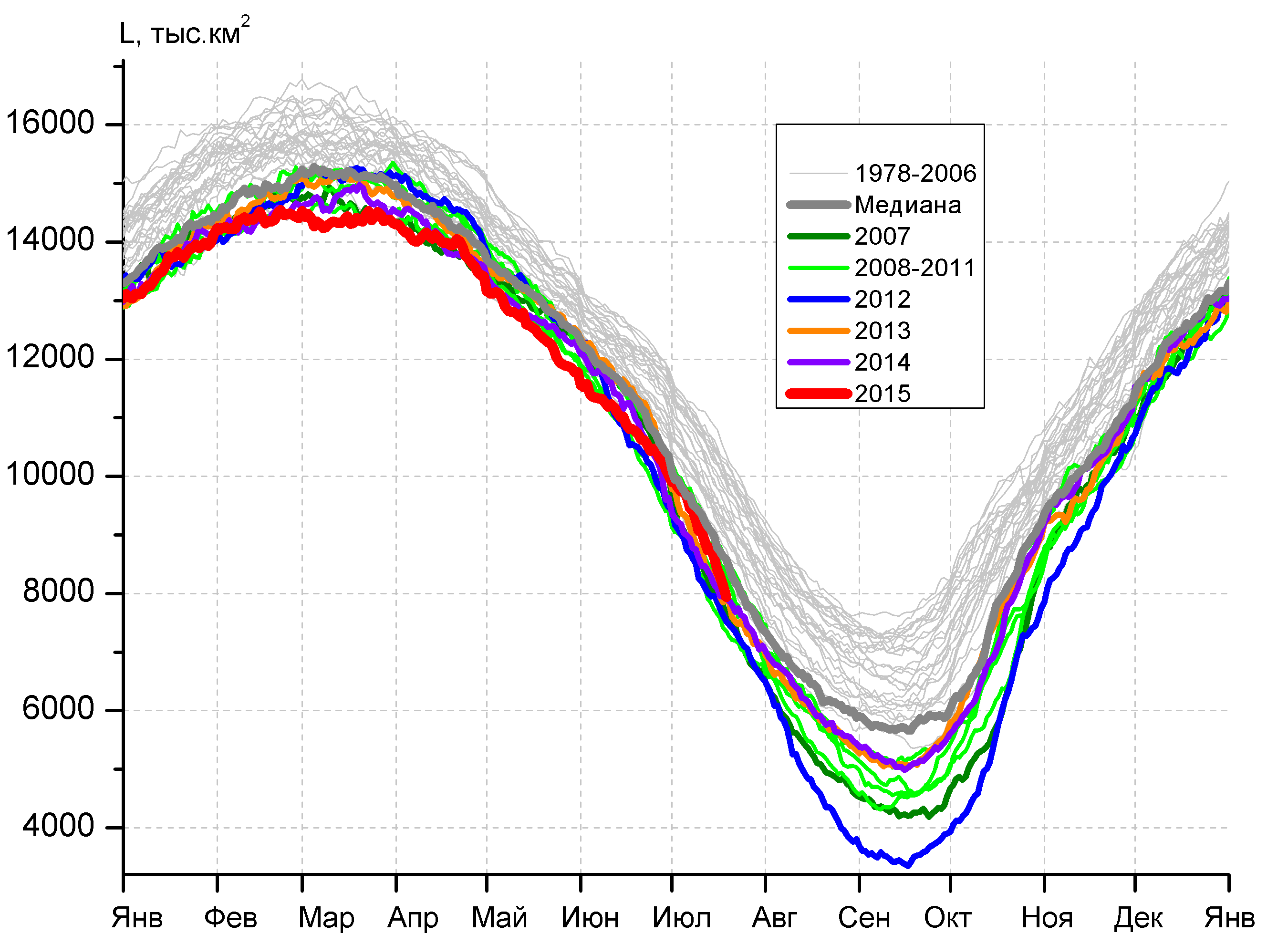 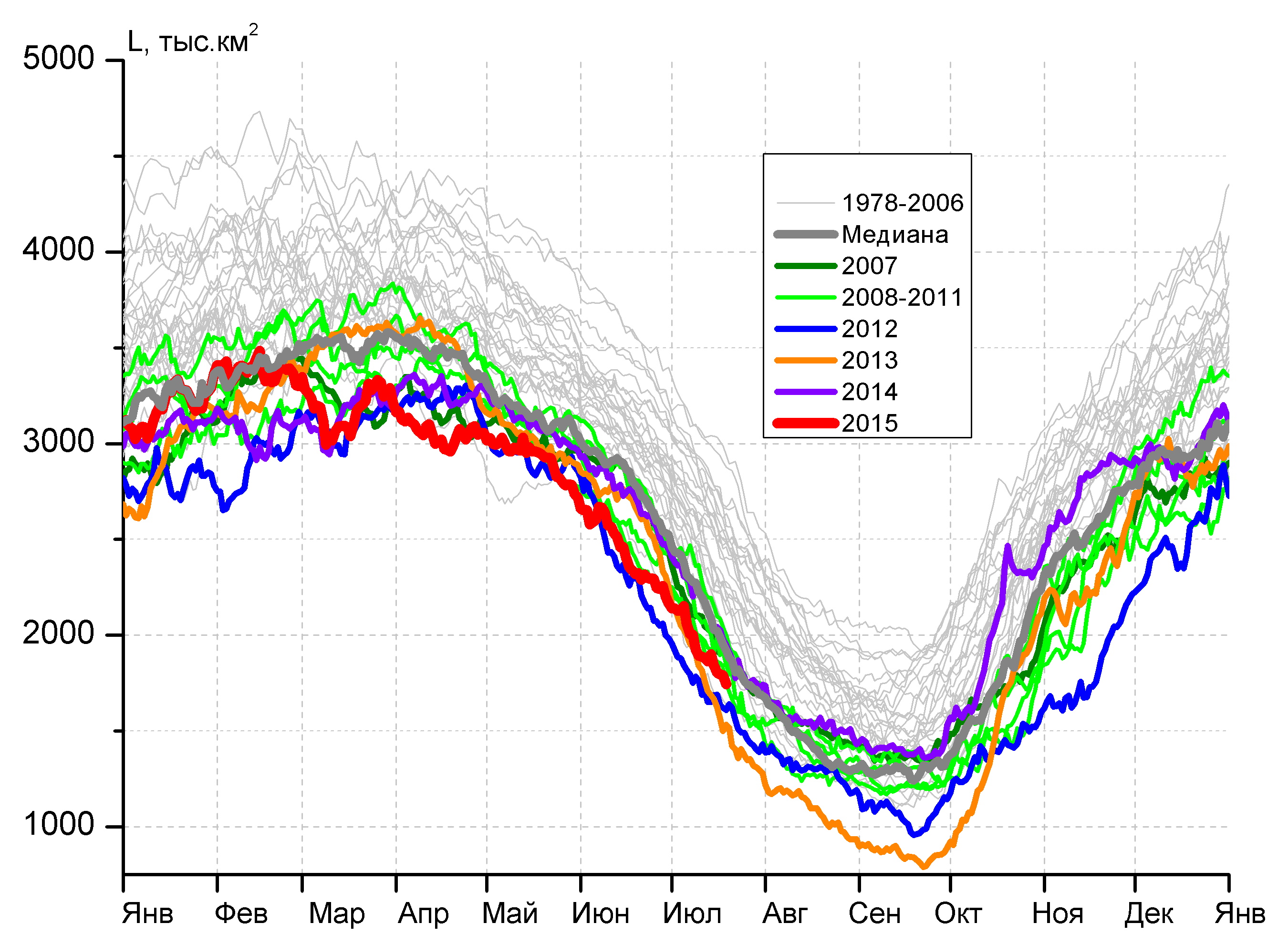 а)б)б)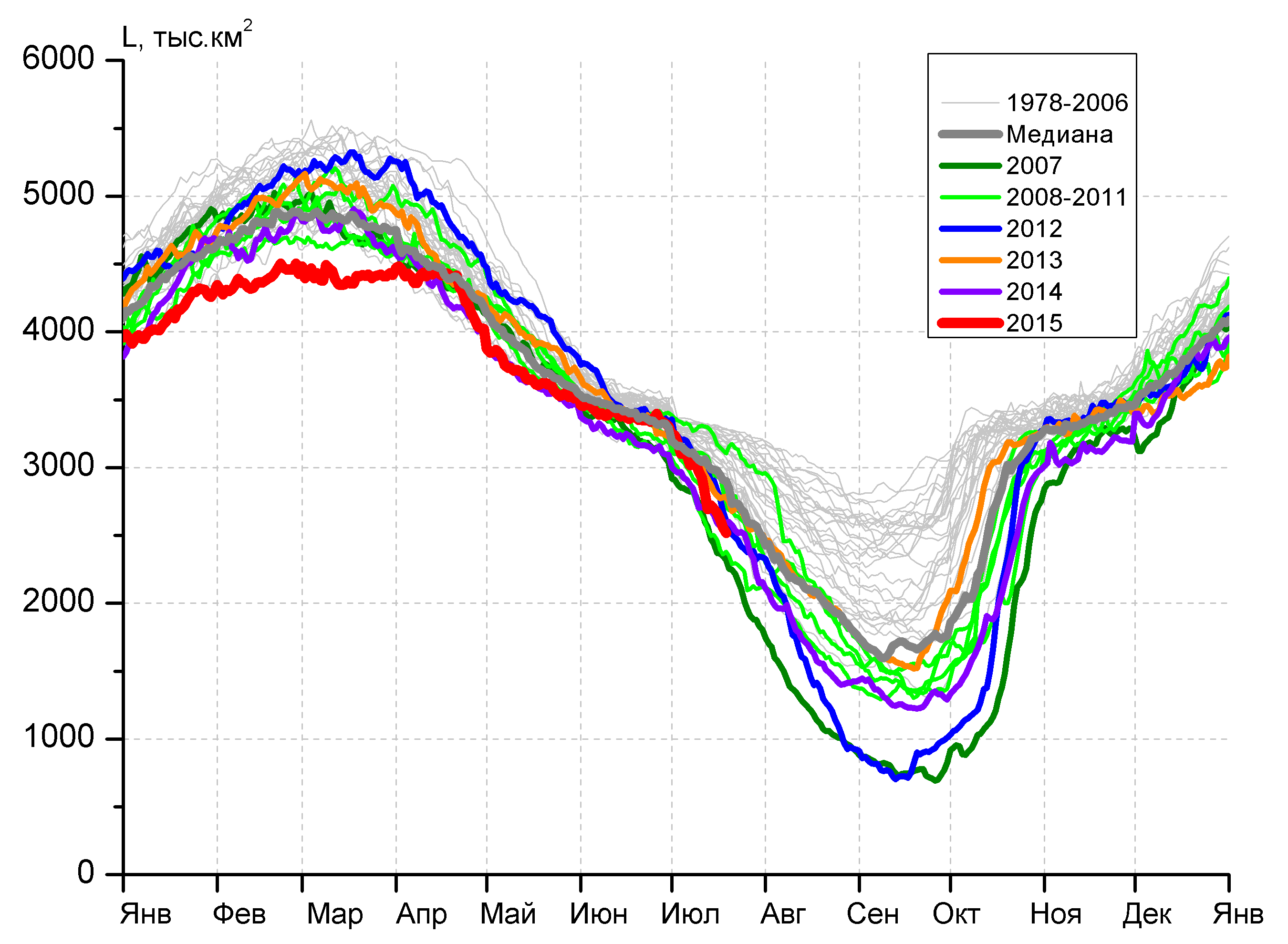 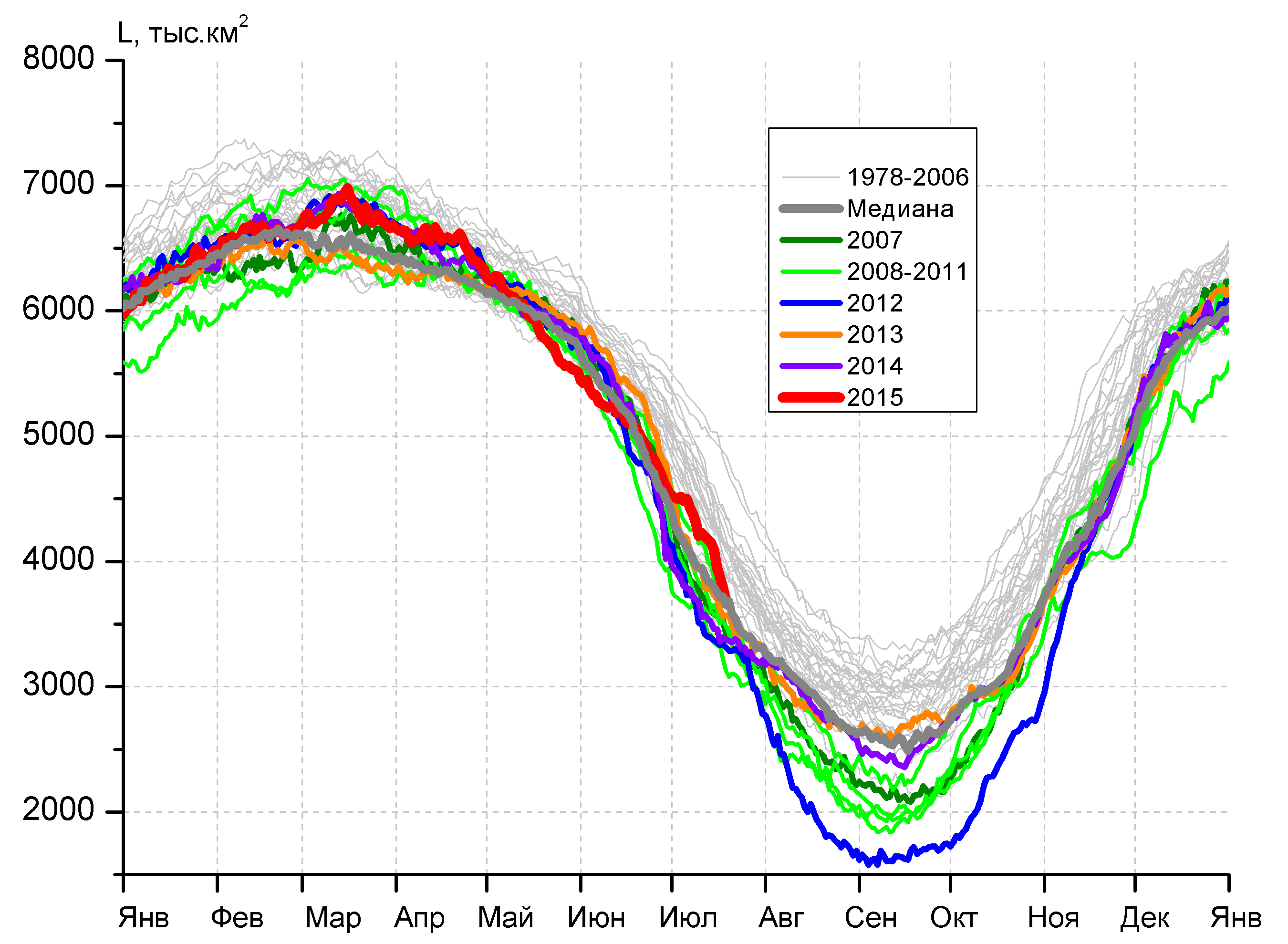 в)г)г)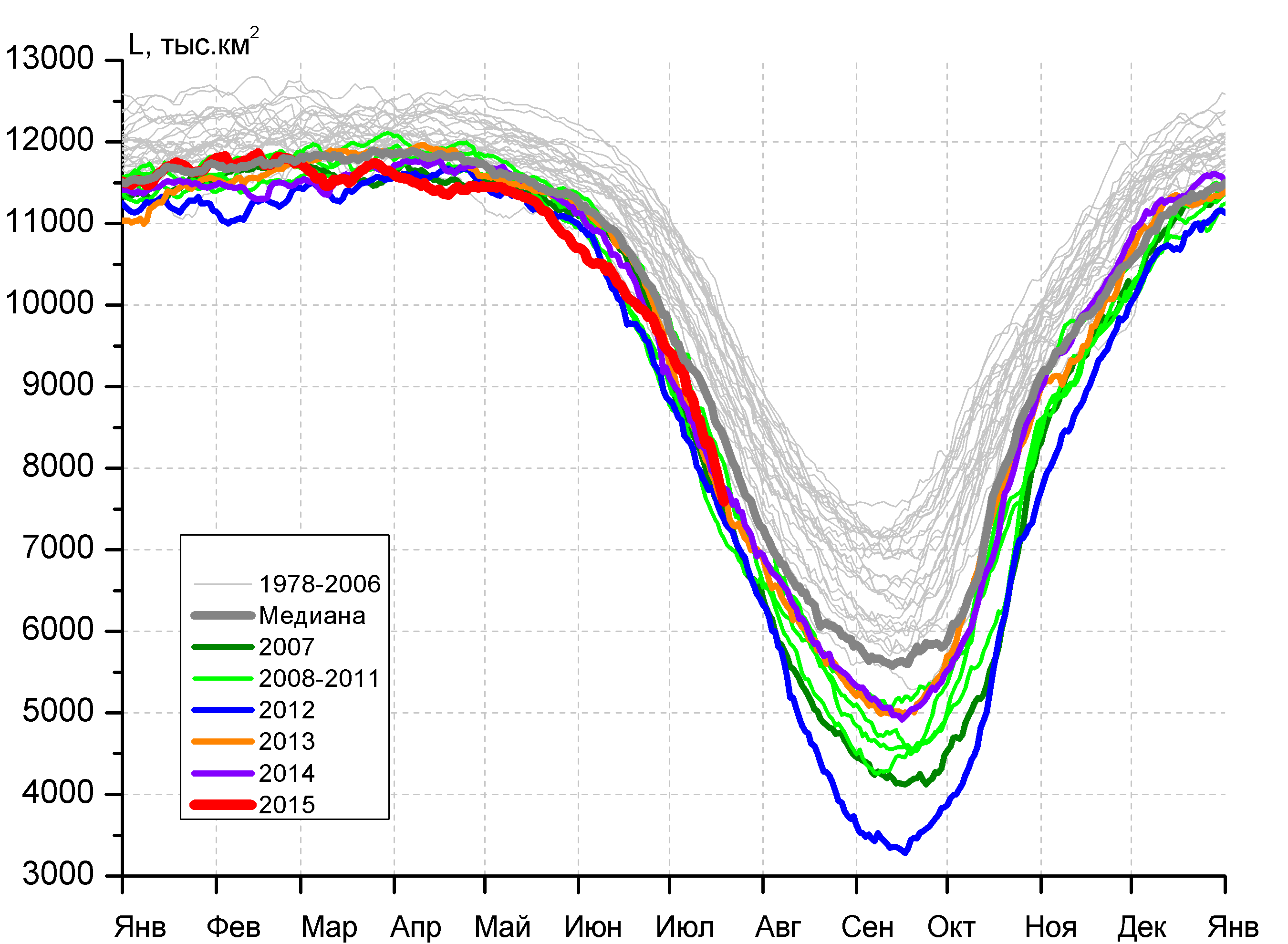 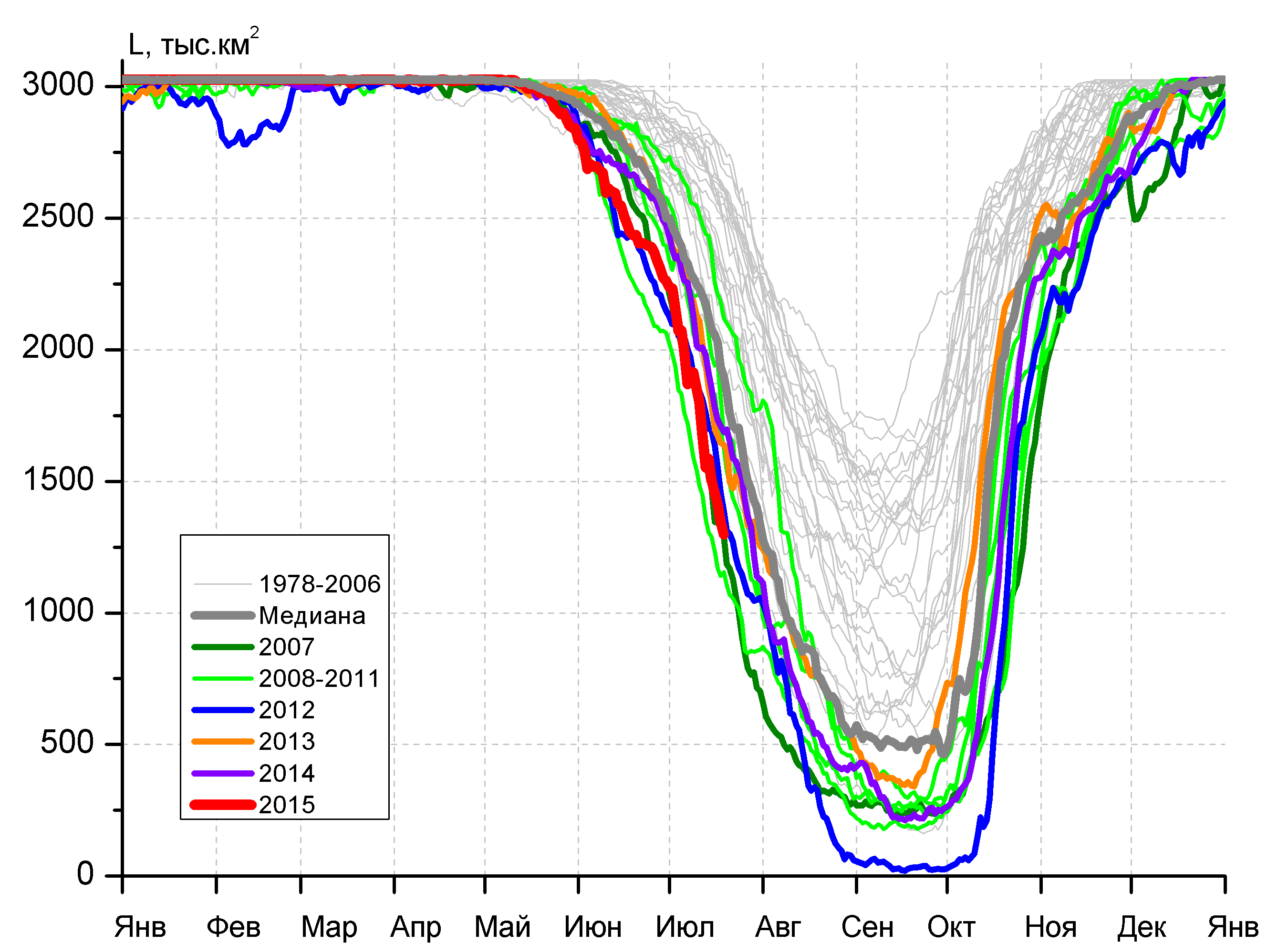 д)д)е)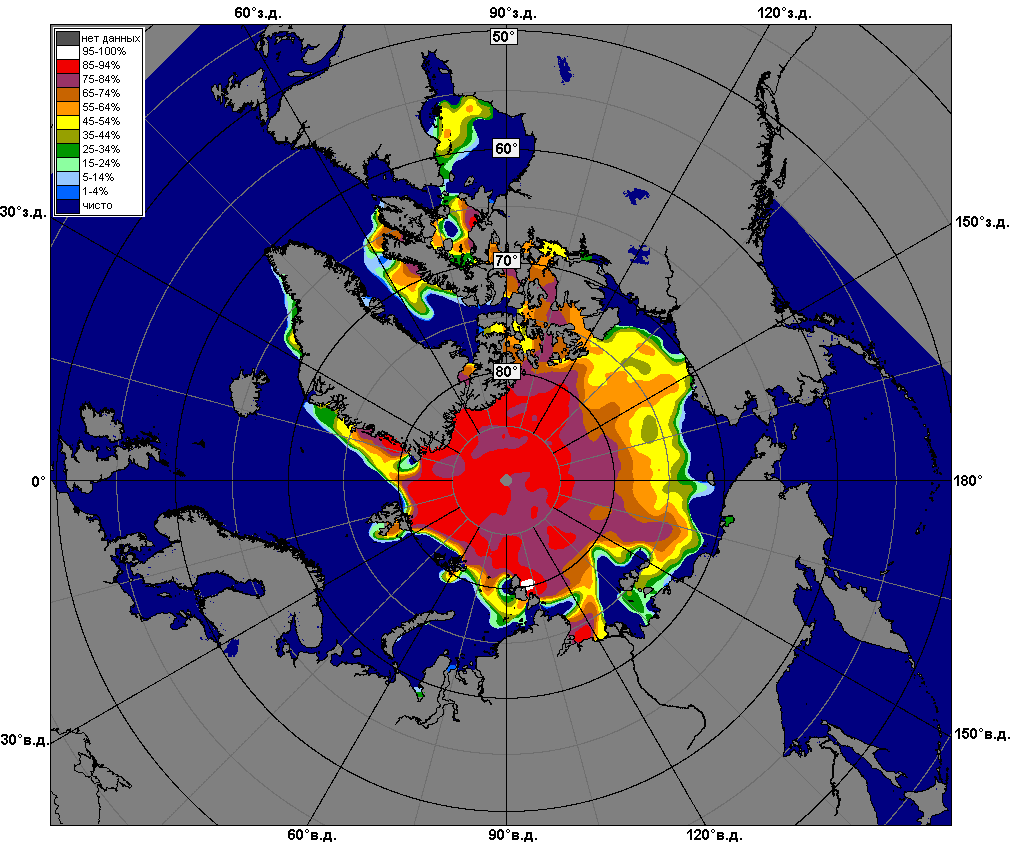 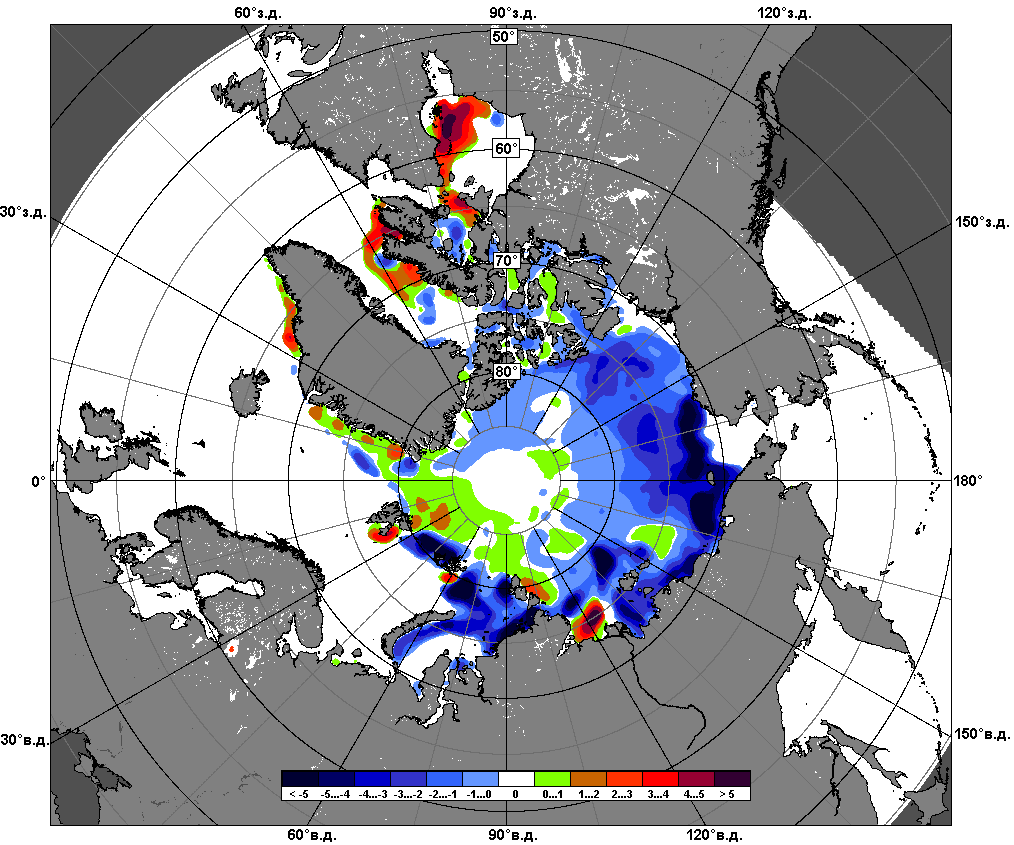 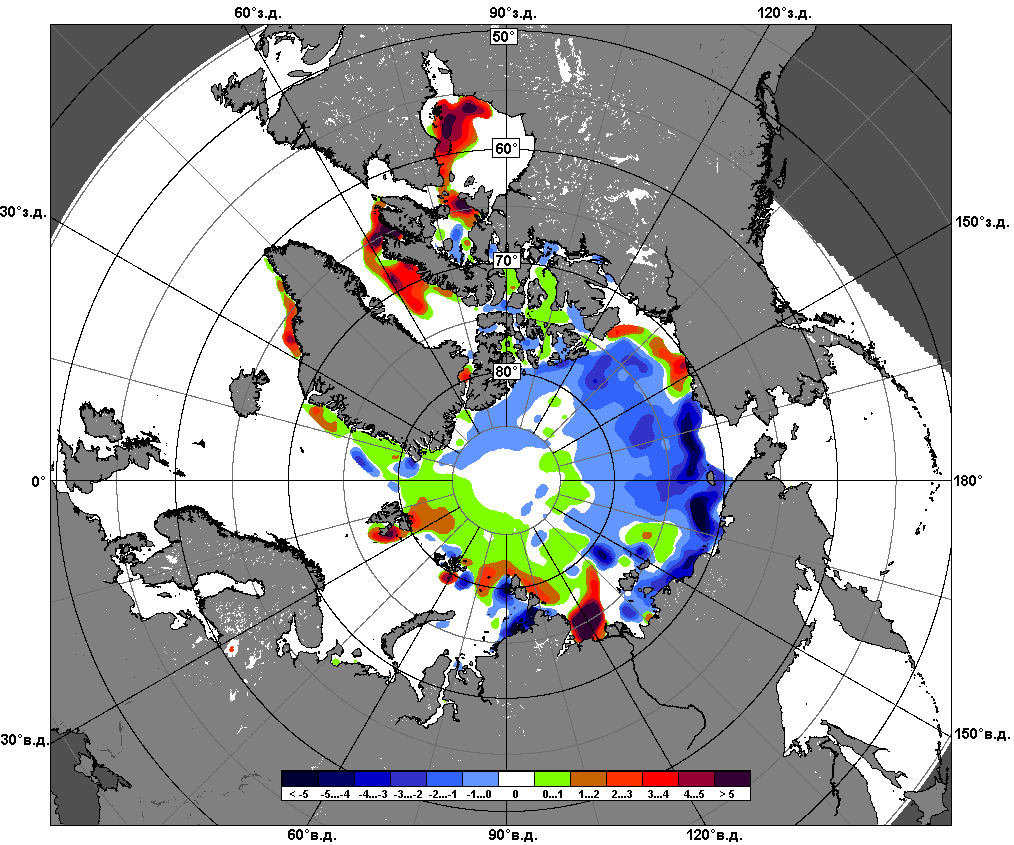 13.07 – 19.07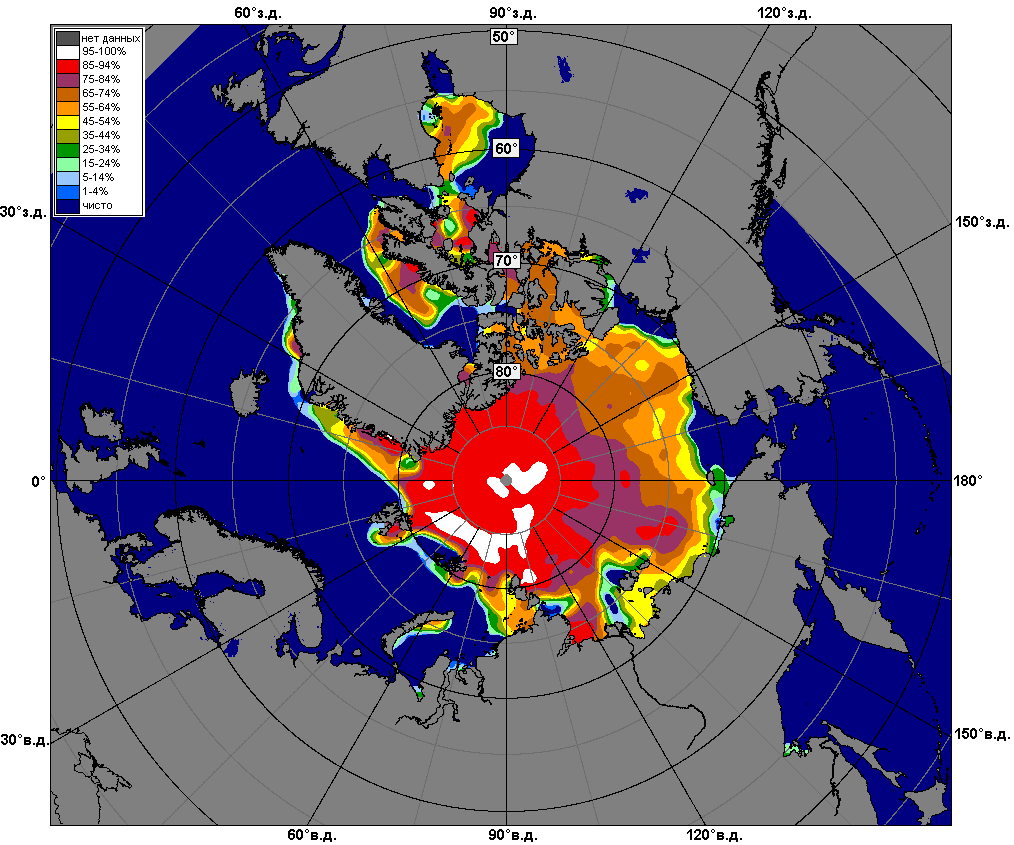 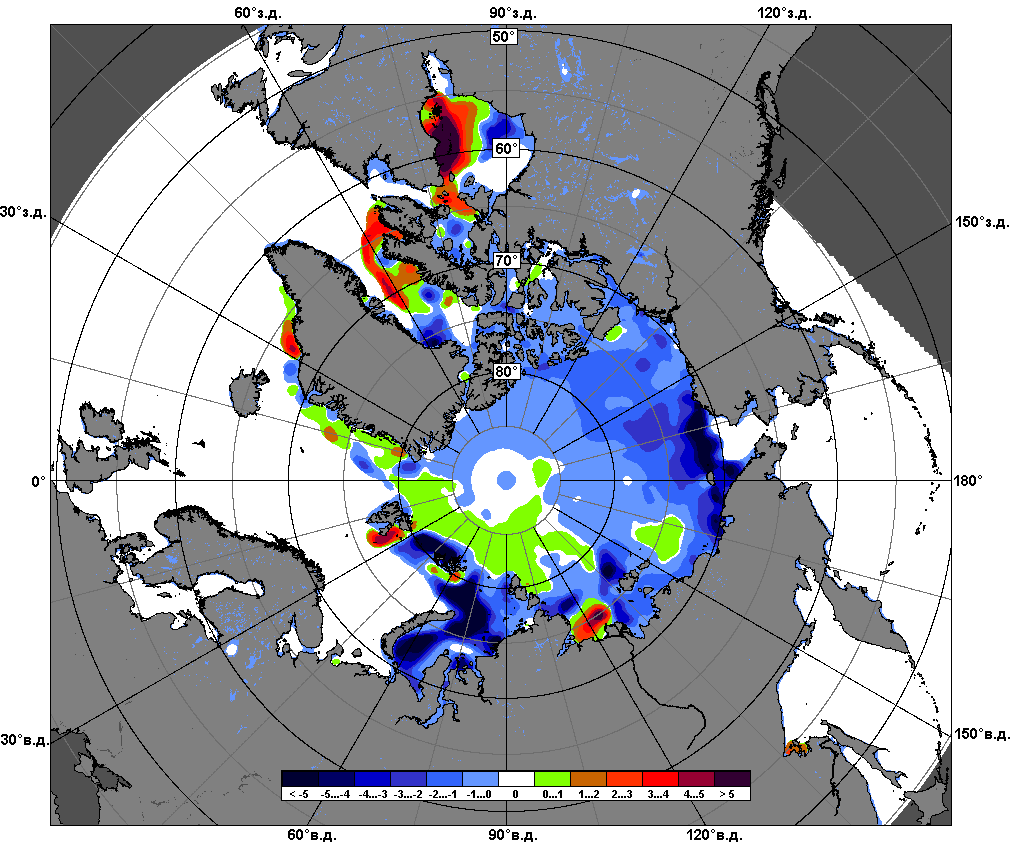 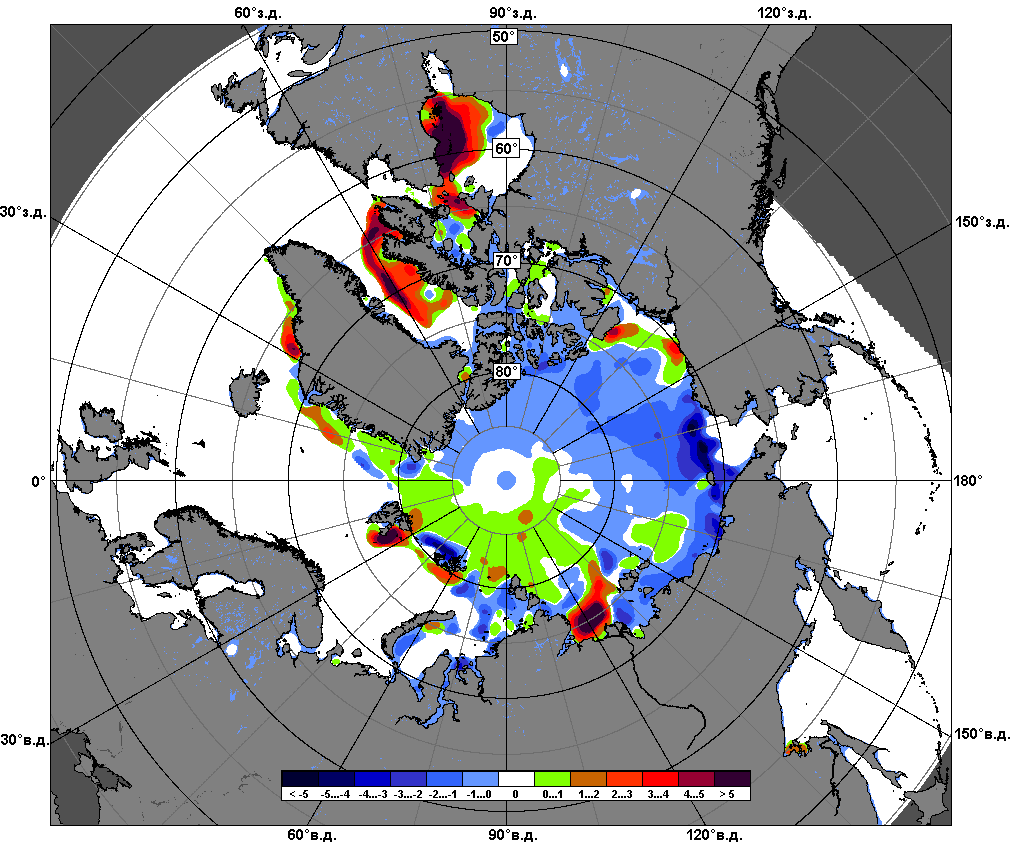 20.06 – 19.07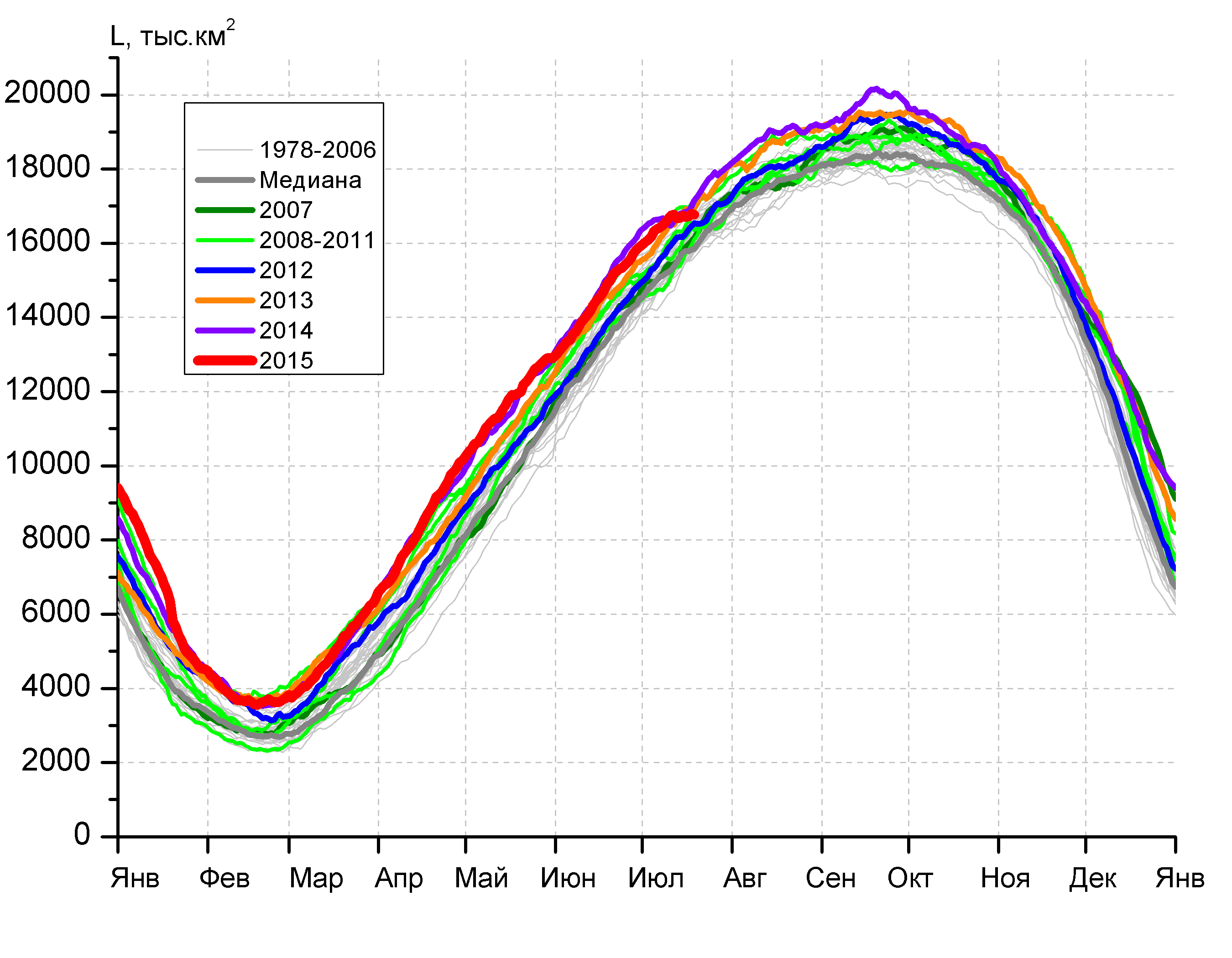 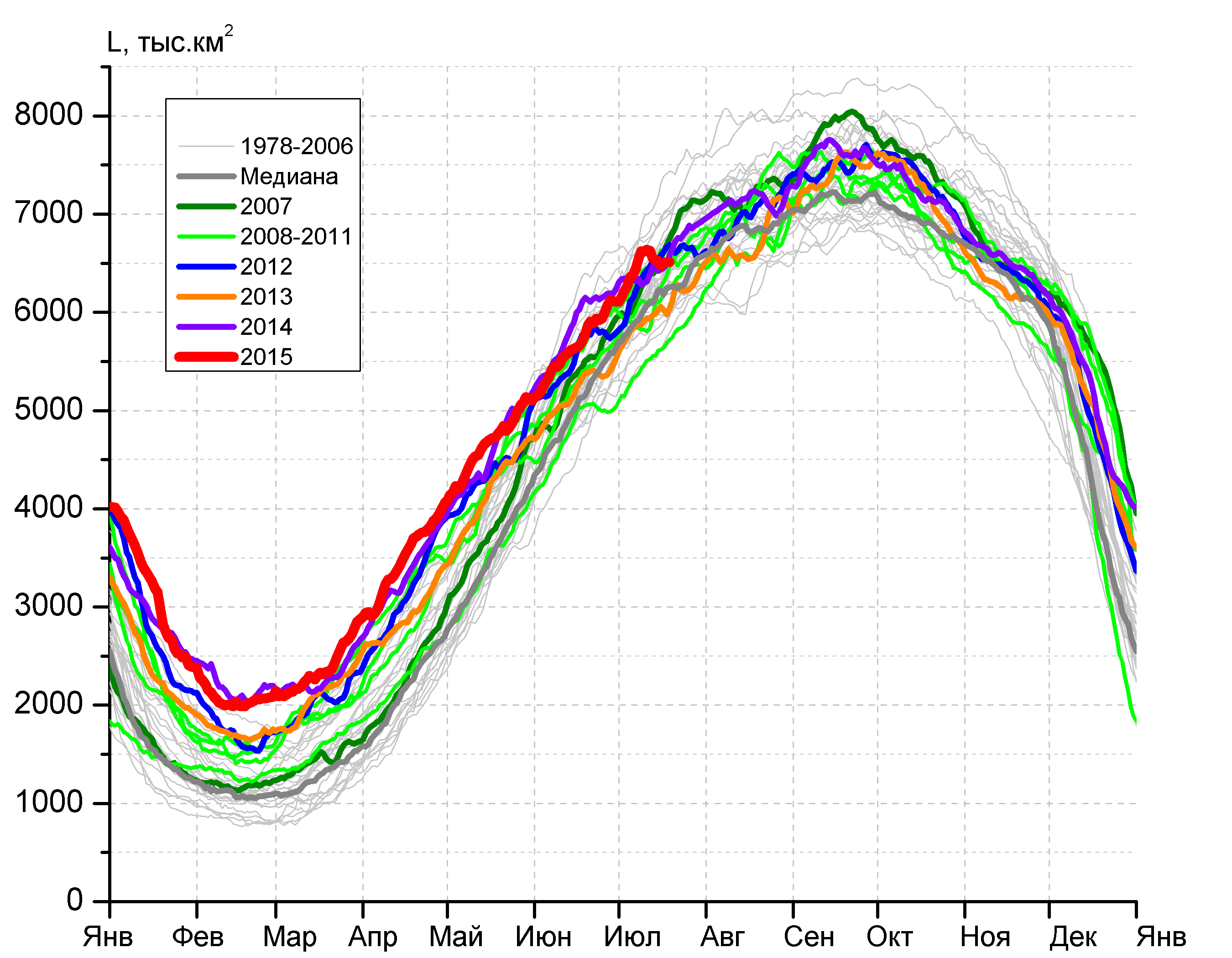 а)б)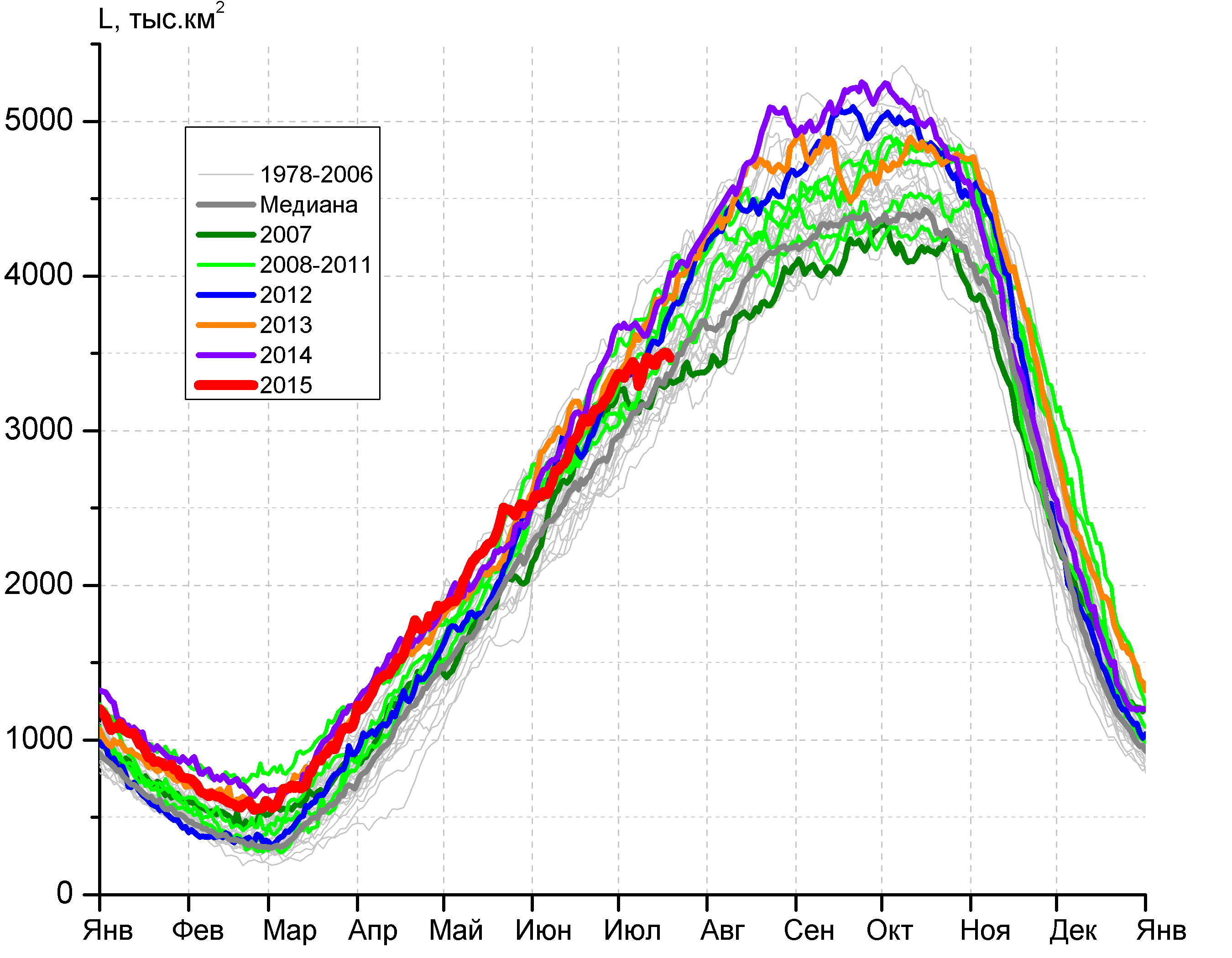 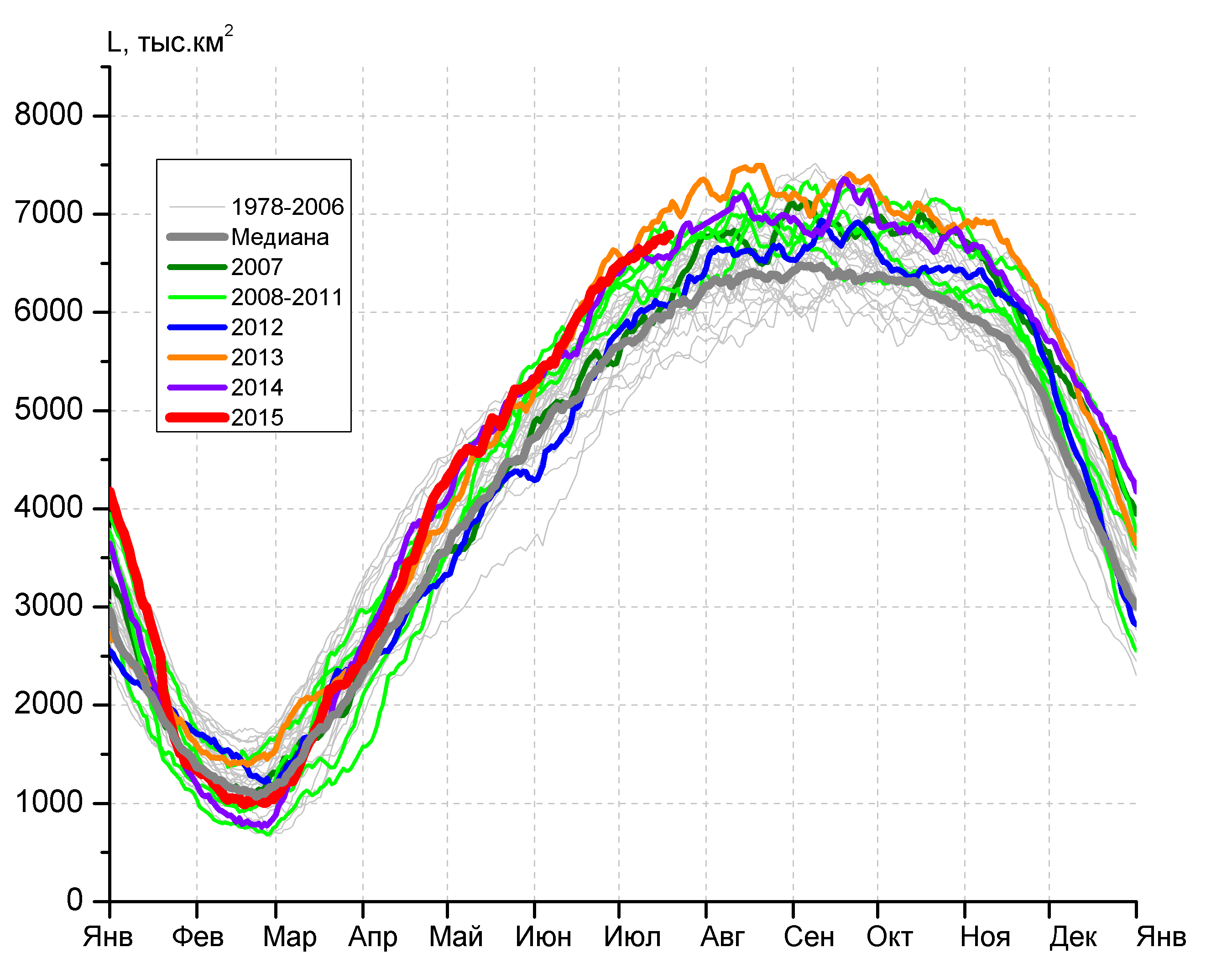 в)г)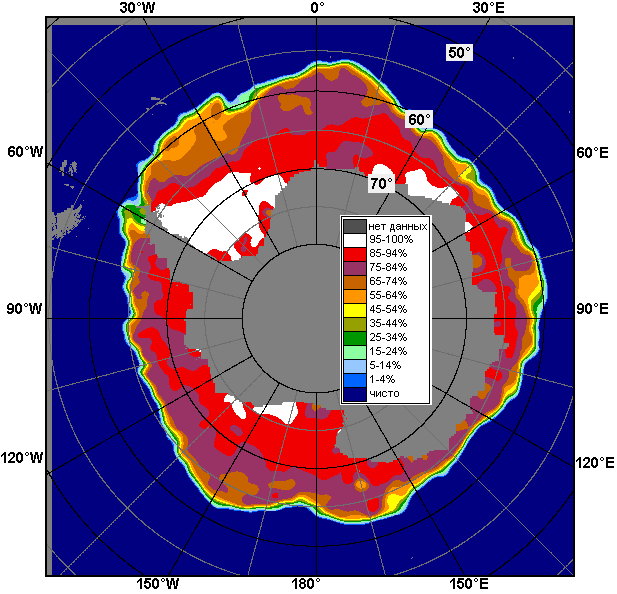 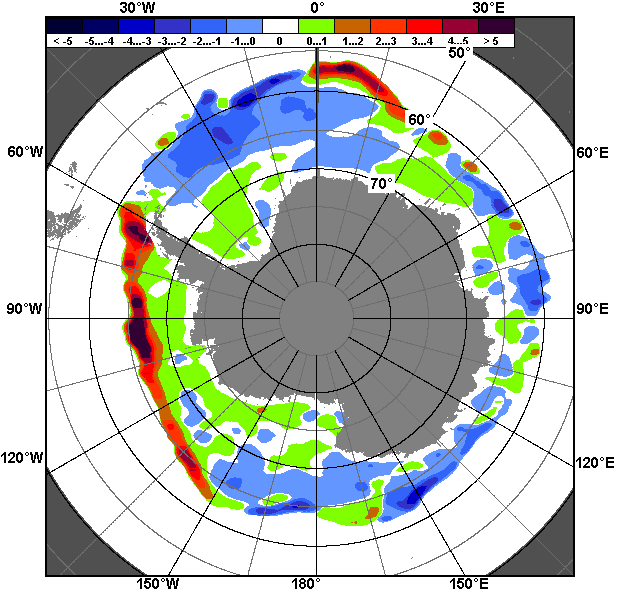 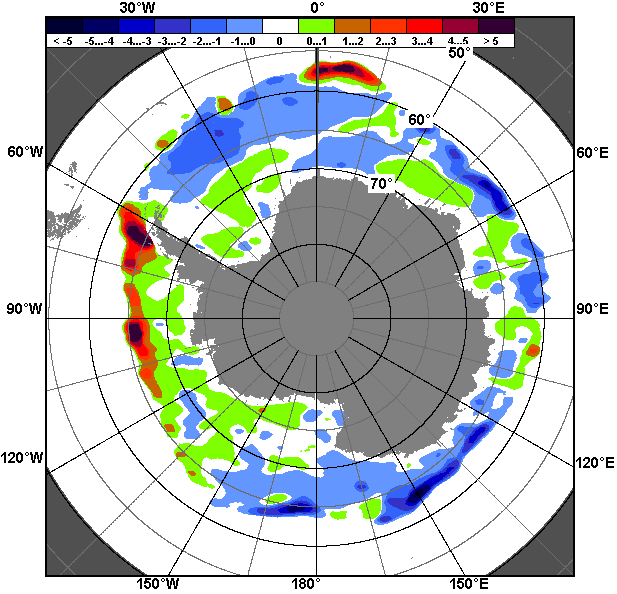 13.07 – 19.0713.07 – 19.0713.07 – 19.07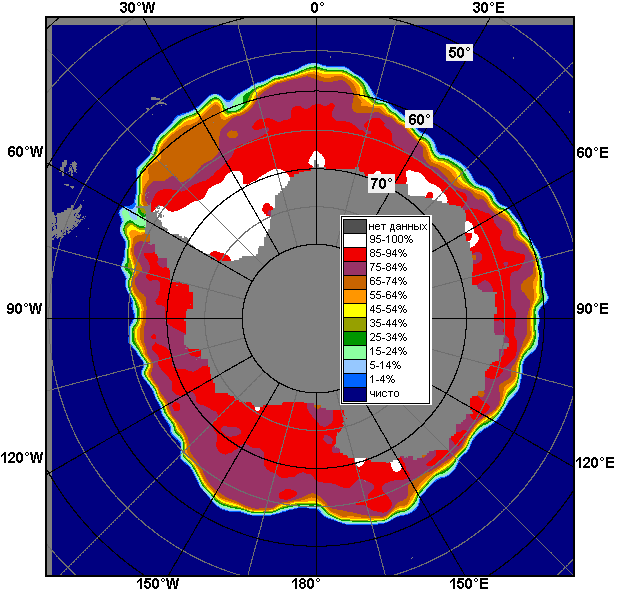 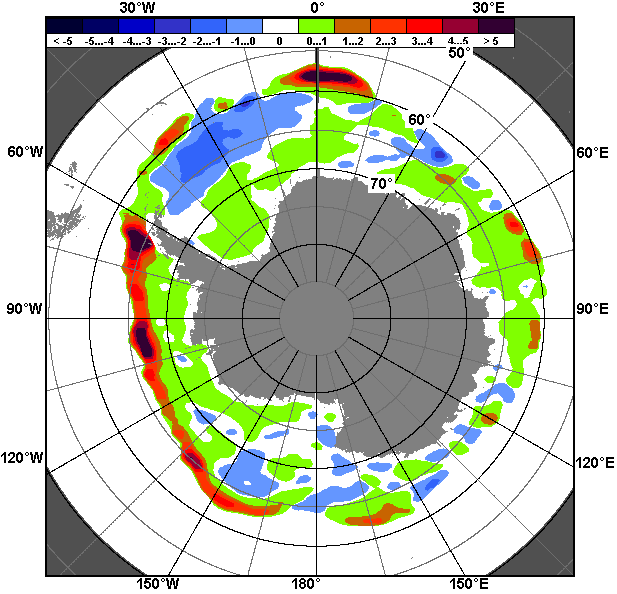 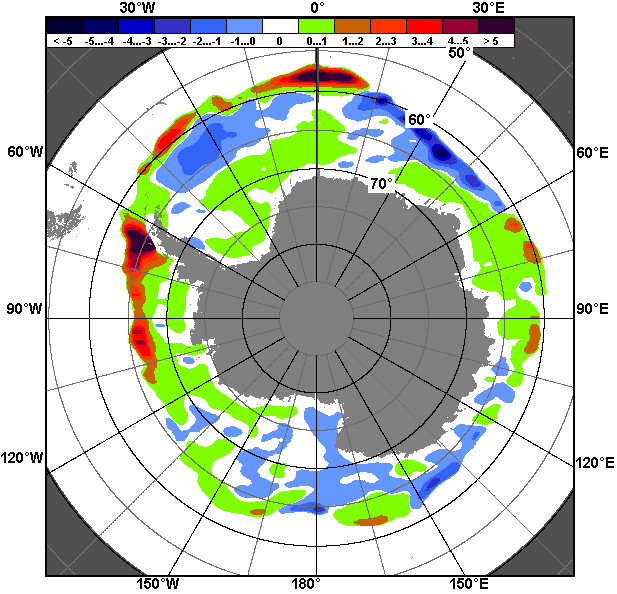 20.06 – 19.0720.06 – 19.0720.06 – 19.07РегионЮжный ОкеанАтлантический сектор (60°W-30°E, море Уэдделла)Индоокеанский сектор (30°E-150°E, моря Космонавтов, Содружества, Моусона)Тихоокеанский сектор (150°E-60°W, моря Росса, Беллинсгаузена)Разность153.4-42.566.5129.5тыс.кв.км/сут.21.9-6.19.518.5МесяцS, тыс. км2Аномалии, тыс км2/%Аномалии, тыс км2/%Аномалии, тыс км2/%Аномалии, тыс км2/%Аномалии, тыс км2/%Аномалии, тыс км2/%Аномалии, тыс км2/%МесяцS, тыс. км22010 г2011 г2012 г2013 г2014 г2005-2015гг1978-2015гг20.06-19.0716123.5-72.61383.9820.3264.9-219.4597.4970.420.06-19.0716123.5-0.49.45.41.7-1.33.86.413-19.0716729.5-314.01027.5427.5-106.3-155.2337.9672.013-19.0716729.5-1.86.52.6-0.6-0.92.14.2МесяцS, тыс. км2Аномалии, тыс км2/%Аномалии, тыс км2/%Аномалии, тыс км2/%Аномалии, тыс км2/%Аномалии, тыс км2/%Аномалии, тыс км2/%Аномалии, тыс км2/%МесяцS, тыс. км22010 г2011 г2012 г2013 г2014 г2005-2015гг1978-2015гг20.06-19.076283.238.8998.7160.3574.6-20.6285.6287.020.06-19.076283.20.618.92.610.1-0.34.84.813-19.076514.4-82.8885.6-68.1502.540.6186.7140.213-19.076514.4-1.315.7-1.08.40.63.02.2МесяцS, тыс. км2Аномалии, тыс км2/%Аномалии, тыс км2/%Аномалии, тыс км2/%Аномалии, тыс км2/%Аномалии, тыс км2/%Аномалии, тыс км2/%Аномалии, тыс км2/%МесяцS, тыс. км22010 г2011 г2012 г2013 г2014 г2005-2015гг1978-2015гг20.06-19.073330.1-292.046.6-31.6-163.7-286.2-63.384.120.06-19.073330.1-8.11.4-0.9-4.7-7.9-1.92.613-19.073470.2-466.9-261.3-167.0-368.8-385.3-215.3-55.413-19.073470.2-11.9-7.0-4.6-9.6-10.0-5.8-1.6МесяцS, тыс. км2Аномалии, тыс км2/%Аномалии, тыс км2/%Аномалии, тыс км2/%Аномалии, тыс км2/%Аномалии, тыс км2/%Аномалии, тыс км2/%Аномалии, тыс км2/%МесяцS, тыс. км22010 г2011 г2012 г2013 г2014 г2005-2015гг1978-2015гг20.06-19.076510.1180.4338.5691.5-146.187.2374.9599.120.06-19.076510.12.85.511.9-2.21.46.110.113-19.076745.0235.8403.3662.6-240.0189.5366.5587.213-19.076745.03.66.410.9-3.42.95.79.5МесяцМинимальное знач.Максимальное знач.Среднее знач.Медиана13-19.0714955.913.07.198617199.519.07.201016057.515982.1МесяцМинимальное знач.Максимальное знач.Среднее знач.Медиана13-19.075520.513.07.19867435.819.07.19926374.16375.4МесяцМинимальное знач.Максимальное знач.Среднее знач.Медиана13-19.072894.213.07.19914100.619.07.20063525.63512.0МесяцМинимальное знач.Максимальное знач.Среднее знач.Медиана13-19.075390.313.07.19807046.519.07.20136157.86113.3РегионS, тыс. км2Аномалии, тыс км2/%Аномалии, тыс км2/%Аномалии, тыс км2/%Аномалии, тыс км2/%Аномалии, тыс км2/%Аномалии, тыс км2/%Аномалии, тыс км2/%1978-2015гг1978-2015гг1978-2015гг1978-2015ггРегионS, тыс. км22010 г2011 г2012 г2013 г2014 г2005-2015гг1978-2015ггМинимум датаМаксимум датаСреднееМедианаСев. полярная область8418.9262.4778.6603.9308.0311.5158.6-944.87360.319.07.201111021.813.07.19839363.79463.4Сев. полярная область8418.93.210.27.73.83.81.9-10.17360.319.07.201111021.813.07.19839363.79463.4Сектор 45°W-95°E1820.864.1-55.7170.9208.9-216.9-33.9-465.81500.218.07.20133044.614.07.19812286.62281.9Сектор 45°W-95°E1820.83.6-3.010.413.0-10.6-1.8-20.41500.218.07.20133044.614.07.19812286.62281.9Гренландское море475.377.4-108.6-16.3155.289.727.1-30.4255.619.07.2002752.616.07.1981505.7504.8Гренландское море475.319.5-18.6-3.348.523.36.0-6.0255.619.07.2002752.616.07.1981505.7504.8Баренцево море107.173.629.285.096.1-1.929.0-119.79.514.07.2013537.613.07.1982226.8204.5Баренцево море107.1219.837.6384.4875.8-1.837.1-52.89.514.07.2013537.613.07.1982226.8204.5Карское море239.2-97.568.6111.9-92.6-250.5-90.5-312.499.918.07.2012839.213.07.1999551.7569.5Карское море239.2-28.940.287.9-27.9-51.2-27.4-56.699.918.07.2012839.213.07.1999551.7569.5Сектор 95°E-170°W2638.7-259.2189.4-168.7-180.713.3-145.4-391.82316.619.07.20073319.113.07.19873030.63103.1Сектор 95°E-170°W2638.7-8.97.7-6.0-6.40.5-5.2-12.92316.619.07.20073319.113.07.19873030.63103.1Море Лаптевых468.053.9272.1125.389.0242.564.8-71.7150.117.07.2014673.013.07.1987539.7575.3Море Лаптевых468.013.0138.936.523.5107.516.1-13.3150.117.07.2014673.013.07.1987539.7575.3Восточно-Сибирское море637.2-205.9-64.0-106.5-162.4-169.6-131.8-189.6498.918.07.1990915.113.07.1984826.8863.4Восточно-Сибирское море637.2-24.4-9.1-14.3-20.3-21.0-17.1-22.9498.918.07.1990915.113.07.1984826.8863.4Чукотское море106.9-237.0-61.8-277.7-133.5-179.4-154.5-234.078.019.07.2015510.313.07.1983340.9351.0Чукотское море106.9-68.9-36.6-72.2-55.5-62.7-59.1-68.678.019.07.2015510.313.07.1983340.9351.0Берингово море8.96.36.25.45.64.84.93.30.613.07.199716.813.07.20155.65.4Берингово море8.9246.1224.5153.3167.4116.3122.858.30.613.07.199716.813.07.20155.65.4Сектор 170°W-45°W3959.4457.5645.0601.7279.8515.2337.9-87.23124.219.07.20115098.113.07.19834046.64074.2Сектор 170°W-45°W3959.413.119.517.97.615.09.3-2.23124.219.07.20115098.113.07.19834046.64074.2Море Бофорта359.478.3133.2208.9-47.3112.463.6-1.188.219.07.1998486.613.07.2000360.5391.5Море Бофорта359.427.958.9138.8-11.645.521.5-0.388.219.07.1998486.613.07.2000360.5391.5Гудзонов залив274.4254.3241.2213.3214.8206.8173.984.811.718.07.2010630.913.07.1992189.5163.2Гудзонов залив274.41267.0727.9349.1360.4305.8173.144.811.718.07.2010630.913.07.1992189.5163.2Море Лабрадор19.215.913.810.08.613.112.88.20.014.07.2010107.713.07.199111.06.8Море Лабрадор19.2474.8252.1107.980.8214.3199.374.00.014.07.2010107.713.07.199111.06.8Дейвисов пролив209.6137.8167.2138.8104.6159.097.235.821.918.07.2011319.213.07.1992173.8178.0Дейвисов пролив209.6192.2395.2196.199.6314.786.520.621.918.07.2011319.213.07.1992173.8178.0Канадский архипелаг888.1100.153.643.1-22.331.626.5-49.1747.719.07.20111149.814.07.1983937.1924.9Канадский архипелаг888.112.76.45.1-2.43.73.1-5.2747.719.07.20111149.814.07.1983937.1924.9РегионS, тыс. км2Аномалии, тыс км2/%Аномалии, тыс км2/%Аномалии, тыс км2/%Аномалии, тыс км2/%Аномалии, тыс км2/%Аномалии, тыс км2/%Аномалии, тыс км2/%1978-2015гг1978-2015гг1978-2015гг1978-2015ггРегионS, тыс. км22010 г2011 г2012 г2013 г2014 г2005-2015гг1978-2015ггМинимум датаМаксимум датаСреднееМедианаСев. полярная область9578.0578.1590.0584.245.3339.0174.5-799.17360.319.07.201112493.220.06.197910377.110461.8Сев. полярная область9578.06.46.66.50.53.71.9-7.77360.319.07.201112493.220.06.197910377.110461.8Сектор 45°W-95°E2067.5-30.8-37.6182.9-6.8-266.0-105.3-524.11500.218.07.20133545.520.06.19812591.62631.0Сектор 45°W-95°E2067.5-1.5-1.89.7-0.3-11.4-4.8-20.21500.218.07.20133545.520.06.19812591.62631.0Гренландское море558.792.4-49.7-62.488.5104.331.7-29.6255.619.07.2002868.520.06.1981588.3592.7Гренландское море558.719.8-8.2-10.018.822.96.0-5.0255.619.07.2002868.520.06.1981588.3592.7Баренцево море155.658.96.0112.8120.216.124.1-164.49.511.07.2013961.820.06.1979320.0311.6Баренцево море155.661.04.0263.7340.011.618.3-51.49.511.07.2013961.820.06.1979320.0311.6Карское море358.4-160.467.5153.1-197.3-318.5-139.1-304.699.918.07.2012839.220.06.1981663.0714.3Карское море358.4-30.923.274.6-35.5-47.1-28.0-45.999.918.07.2012839.220.06.1981663.0714.3Сектор 95°E-170°W3067.2-33.4203.3-81.6-35.5157.7-4.1-151.42316.619.07.20073571.623.06.19943218.73257.2Сектор 95°E-170°W3067.2-1.17.1-2.6-1.15.4-0.1-4.72316.619.07.20073571.623.06.19943218.73257.2Море Лаптевых580.968.0192.263.7117.7186.867.7-12.5150.117.07.2014674.320.06.1996593.4628.8Море Лаптевых580.913.349.412.325.447.413.2-2.1150.117.07.2014674.320.06.1996593.4628.8Восточно-Сибирское море818.4-59.3-6.6-16.4-56.8-10.3-26.6-52.1498.918.07.1990915.120.06.1983870.5898.1Восточно-Сибирское море818.4-6.8-0.8-2.0-6.5-1.2-3.1-6.0498.918.07.1990915.120.06.1983870.5898.1Чукотское море240.3-129.2-20.9-205.1-138.4-115.6-108.8-166.878.019.07.2015595.820.06.1985407.0408.3Чукотское море240.3-35.0-8.0-46.0-36.6-32.5-31.2-41.078.019.07.2015595.820.06.1985407.0408.3Берингово море13.95.28.3-3.0-0.3-2.7-0.4-7.20.001.07.1987100.020.06.200021.17.8Берингово море13.959.9148.9-17.6-2.0-16.1-2.6-34.00.001.07.1987100.020.06.200021.17.8Сектор 170°W-45°W4443.2642.3424.4482.887.6447.3283.9-123.53124.219.07.20115767.420.06.19834566.84590.7Сектор 170°W-45°W4443.216.910.612.22.011.26.8-2.73124.219.07.20115767.420.06.19834566.84590.7Море Бофорта392.8102.467.6147.9-60.871.341.5-7.088.219.07.1998486.620.06.1989399.8434.0Море Бофорта392.835.320.860.4-13.422.211.8-1.888.219.07.1998486.620.06.1989399.8434.0Гудзонов залив426.3306.8163.4161.3143.7168.2141.628.811.718.07.2010820.927.06.1992397.5425.5Гудзонов залив426.3256.762.260.950.865.249.77.211.718.07.2010820.927.06.1992397.5425.5Море Лабрадор22.714.614.49.5-11.11.27.7-6.00.007.07.2000193.421.06.198428.714.2Море Лабрадор22.7179.2174.372.5-32.95.551.5-21.00.007.07.2000193.421.06.198428.714.2Дейвисов пролив257.4133.4140.8115.261.2149.184.933.521.918.07.2011406.129.06.1984223.9231.7Дейвисов пролив257.4107.7120.781.131.2137.749.215.021.918.07.2011406.129.06.1984223.9231.7Канадский архипелаг988.2134.174.046.7-21.756.040.4-29.7747.719.07.20111185.227.06.19791017.91022.9РегионS, тыс. км2Аномалии, тыс км2/%Аномалии, тыс км2/%Аномалии, тыс км2/%Аномалии, тыс км2/%Аномалии, тыс км2/%Аномалии, тыс км2/%Аномалии, тыс км2/%1978-2015гг1978-2015гг1978-2015гг1978-2015ггРегионS, тыс. км22010 г2011 г2012 г2013 г2014 г2005-2015гг1978-2015ггМинимум датаМаксимум датаСреднееМедианаЮжный Океан16729.5-314.01027.5427.5-106.3-155.2337.9672.014955.913.07.198617199.519.07.201016057.515982.1Южный Океан16729.5-1.86.52.6-0.6-0.92.14.214955.913.07.198617199.519.07.201016057.515982.1Атлантический сектор6514.4-82.8885.6-68.1502.540.6186.7140.25520.513.07.19867435.819.07.19926374.16375.4Атлантический сектор6514.4-1.315.7-1.08.40.63.02.25520.513.07.19867435.819.07.19926374.16375.4Западная часть моря Уэдделла2437.382.4159.6-4.5136.5189.443.50.62093.513.07.19992962.717.07.19922436.72410.5Западная часть моря Уэдделла2437.33.57.0-0.25.98.41.80.02093.513.07.19992962.717.07.19922436.72410.5Восточная часть моря Уэдделла4077.1-165.2726.0-63.6366.0-148.7143.2139.63236.714.07.19864632.719.07.20033937.43962.5Восточная часть моря Уэдделла4077.1-3.921.7-1.59.9-3.53.63.53236.714.07.19864632.719.07.20033937.43962.5Индоокеанский сектор3470.2-466.9-261.3-167.0-368.8-385.3-215.3-55.42894.213.07.19914100.619.07.20063525.63512.0Индоокеанский сектор3470.2-11.9-7.0-4.6-9.6-10.0-5.8-1.62894.213.07.19914100.619.07.20063525.63512.0Море Космонавтов880.0-314.633.5-29.4-98.7-105.2-71.143.2547.313.07.19911238.319.07.2010836.7845.1Море Космонавтов880.0-26.34.0-3.2-10.1-10.7-7.55.2547.313.07.19911238.319.07.2010836.7845.1Море Содружества1206.8-179.9-11.4119.0-70.112.5-50.7-31.8939.314.07.19951496.619.07.20011238.61247.6Море Содружества1206.8-13.0-0.910.9-5.51.0-4.0-2.6939.314.07.19951496.619.07.20011238.61247.6Море Моусона1383.427.6-283.5-256.7-200.0-292.6-93.5-66.81081.317.07.20021806.117.07.19981450.31449.9Море Моусона1383.42.0-17.0-15.7-12.6-17.5-6.3-4.61081.317.07.20021806.117.07.19981450.31449.9Тихоокеанский сектор6745.0235.8403.3662.6-240.0189.5366.5587.25390.313.07.19807046.519.07.20136157.86113.3Тихоокеанский сектор6745.03.66.410.9-3.42.95.79.55390.313.07.19807046.519.07.20136157.86113.3Море Росса5374.7-181.3250.0227.7-408.9-102.261.9255.34038.313.07.19805834.119.07.20005119.45106.8Море Росса5374.7-3.34.94.4-7.1-1.91.25.04038.313.07.19805834.119.07.20005119.45106.8Море Беллинсгаузена1370.3417.1153.3434.9168.9291.7304.6331.9429.319.07.20001489.418.07.19871038.41007.8Море Беллинсгаузена1370.343.812.646.514.127.028.632.0429.319.07.20001489.418.07.19871038.41007.8РегионS, тыс. км2Аномалии, тыс км2/%Аномалии, тыс км2/%Аномалии, тыс км2/%Аномалии, тыс км2/%Аномалии, тыс км2/%Аномалии, тыс км2/%Аномалии, тыс км2/%1978-2015гг1978-2015гг1978-2015гг1978-2015ггРегионS, тыс. км22010 г2011 г2012 г2013 г2014 г2005-2015гг1978-2015ггМинимум датаМаксимум датаСреднееМедианаЮжный Океан16123.5-72.61383.9820.3264.9-219.4597.4970.412853.620.06.200217199.519.07.201015153.215169.2Южный Океан16123.5-0.49.45.41.7-1.33.86.412853.620.06.200217199.519.07.201015153.215169.2Атлантический сектор6283.238.8998.7160.3574.6-20.6285.6287.04785.520.06.20027435.819.07.19925996.25998.6Атлантический сектор6283.20.618.92.610.1-0.34.84.84785.520.06.20027435.819.07.19925996.25998.6Западная часть моря Уэдделла2441.2124.8277.867.5211.4156.4102.566.31919.520.06.19992962.717.07.19922374.82363.6Западная часть моря Уэдделла2441.25.412.82.89.56.84.42.81919.520.06.19992962.717.07.19922374.82363.6Восточная часть моря Уэдделла3842.0-86.0720.892.8363.2-177.0183.1220.62586.320.06.19914632.719.07.20033621.43623.1Восточная часть моря Уэдделла3842.0-2.223.12.510.4-4.45.06.12586.320.06.19914632.719.07.20033621.43623.1Индоокеанский сектор3330.1-292.046.6-31.6-163.7-286.2-63.384.12433.420.06.20024100.619.07.20063245.93242.6Индоокеанский сектор3330.1-8.11.4-0.9-4.7-7.9-1.92.62433.420.06.20024100.619.07.20063245.93242.6Море Космонавтов741.7-328.5139.8-84.6-77.8-117.7-63.330.8304.520.06.19871238.319.07.2010711.0703.5Море Космонавтов741.7-30.723.2-10.2-9.5-13.7-7.94.3304.520.06.19871238.319.07.2010711.0703.5Море Содружества1196.8-80.193.3166.837.3105.626.347.6753.426.06.20031496.619.07.20011149.21153.6Море Содружества1196.8-6.38.516.23.29.72.24.1753.426.06.20031496.619.07.20011149.21153.6Море Моусона1393.9119.1-184.1-111.4-120.8-271.7-24.18.1975.320.06.20021806.117.07.19981385.81384.6Море Моусона1393.99.3-11.7-7.4-8.0-16.3-1.70.6975.320.06.20021806.117.07.19981385.81384.6Тихоокеанский сектор6510.1180.4338.5691.5-146.187.2374.9599.14621.620.06.19807046.519.07.20135911.05916.8Тихоокеанский сектор6510.12.85.511.9-2.21.46.110.14621.620.06.19807046.519.07.20135911.05916.8Море Росса5281.0-145.3174.9417.4-329.6-193.699.0323.23516.920.06.19805834.119.07.20004957.84980.7Море Росса5281.0-2.73.48.6-5.9-3.51.96.53516.920.06.19805834.119.07.20004957.84980.7Море Беллинсгаузена1228.3324.9162.8273.3182.7280.1275.3275.2325.320.06.19981489.418.07.1987953.1937.0Море Беллинсгаузена1228.336.015.328.617.529.528.928.9325.320.06.19981489.418.07.1987953.1937.0РегионСев. полярная областьСектор 45°W-95°EГренландское мореБаренцево мореРазность-837.5-130.4-57.8-23.5тыс.кв.км/сут.-119.6-18.6-8.3-3.4РегионКарское мореСектор 95°E-170°WМоре ЛаптевыхВосточно-Сибирское мореРазность-63.9-343.9-94.0-177.0тыс.кв.км/сут.-9.1-49.1-13.4-25.3РегионЧукотское мореБерингово мореСектор 170°W-45°WМоре БофортаРазность-71.9-1.1-363.1-41.3тыс.кв.км/сут.-10.3-0.2-51.9-5.9РегионГудзонов заливМоре ЛабрадорДейвисов проливКанадский архипелагРазность-123.8-3.9-42.1-63.9тыс.кв.км/сут.-17.7-0.6-6.0-9.1РегионЮжный ОкеанАтлантический секторЗападная часть моря УэдделлаВосточная часть моря УэдделлаРазность153.4-42.5-99.957.3тыс.кв.км/сут.21.9-6.1-14.38.2РегионИндоокеанский секторМоре КосмонавтовМоре СодружестваМоре МоусонаРазность66.5110.7-41.3-3.0тыс.кв.км/сут.9.515.8-5.9-0.4РегионТихоокеанский секторМоре РоссаМоре БеллинсгаузенаРазность129.564.365.2тыс.кв.км/сут.18.59.29.3